CCNR-ZKR/ADN/WP.15/AC.2/2019/26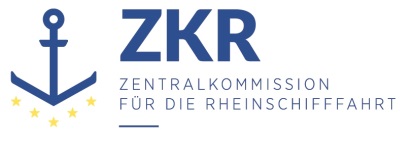 Allgemeine Verteilung11. Juni 2019Or. ENGLISCH und FRANZÖSISCHGEMEINSAME EXPERTENTAGUNG FÜR DIE DEM ÜBEREINKOMMEN ÜBER DIE INTERNATIONALE BEFÖRDERUNG VON GEFÄHRLICHEN GÜTERN AUF BINNENWASSERSTRAẞEN (ADN) BEIGEFÜGTE VERORDNUNG (SICHERHEITSAUSSCHUSS)(35. Tagung, Genf, 26.-30. August 2019)Punkt 4 b) zur vorläufigen TagesordnungVorschläge für Änderungen der dem ADN beigefügten Verordnung: weitere Vorschläge		Aktualisierung der Schiffskontrolllisten gemäß Absatz 1.8.1.2.1	Eingereicht von Frankreich*,**1.	In seiner 34. Sitzung befasste sich der Sicherheitsausschuss mit dem von Österreich vorgelegten informellen Dokument INF.7, das einen Vorschlag zur Aktualisierung der Schiffskontrolllisten gemäß Absatz 1.8.1.2.1 ADN enthält. Die Vertreter Deutschlands, der Niederlande und Frankreichs erklärten sich bereit, auf der Grundlage des informellen Dokuments INF.7 gemeinsam mit dem Vertreter Österreichs an der Ausarbeitung eines Vorschlags für die 35. Sitzung zu arbeiten.2.	Das vorliegende Dokument befasst sich mit der englischen und französischen Fassung dieser Kontrolllisten und schlägt vor, den Wortlaut einiger Punkte entweder zu vereinfachen oder ihn so nah wie möglich an den offiziellen Wortlaut der dem ADN beigefügten Verordnung anzugleichen. Dies ist in den Anlagen 1 (Trockengüterschiffe) und 2 (Tankschiffe) dieses Vorschlags wiedergegeben.3.	Es sei darauf hingewiesen, dass der Wortlaut und/oder die Verweise in nur drei Punkten irrelevant erscheinen (Punkte 34, 35 und 42 der Kontrollliste für Tankschiffe).4.	Darüber hinaus hat der Sicherheitsausschuss in den Protokollen seiner Sitzungen vom Januar und August 2013 einige Positionen zu diesen Kontrolllisten und deren Verwendung geäußert, die für eine Aufnahme in die beigefügte Verordnung in Betracht kommen könnten, und zwar wie folgt:„1.8.1.2	Kontrollverfahren1.8.1.2.1	Für die in Artikel 4 Absatz 3 ADN vorgesehenen Kontrollen verwenden die Vertragsparteien die vom Verwaltungsausschuss angefertigten Kontrolllisten. Eine Ausfertigung dieser Liste wird dem Schiffsführer ausgehändigt. Die zuständigen Behörden anderer Vertragsparteien können beschließen, weitere Kontrollen zu vereinfachen oder soweit als möglich zu vermeiden, wenn ihnen ein Exemplar der Kontrollliste vorgelegt wird. Dieser Absatz berührt nicht das Recht der Vertragsparteien, spezifische oder detailliertere Kontrollen durchzuführen. Wenn eine Vertragspartei zusätzliche Kontrollen durchführen möchte, sollten diese in einem gesonderten Dokument erwähnt oder zumindest in einen gesonderten Abschnitt der Kontrollliste aufgenommen werden.1.8.1.2.2	Die Kontrollen werden im Stichprobenverfahren durchgeführt und erfassen soweit wie möglich einen ausgedehnten Teil des Binnenwasserstraßennetzes.1.8.1.2.3	Bei der Ausübung dieses Kontrollrechts werden die Behörden alles tun, um zu vermeiden, dass die Schiffe über Gebühr lange stillgelegt oder aufgehalten werden.1.8.1.2.4 	Die Prüfliste ist nicht in den Dokumenten enthalten, die gemäß Unterabschnitt 8.1.2.1 an Bord mitzuführen sind.1.8.1.2.5 	Die von den Behörden der Vertragsparteien verwendeten Kontrolllisten sind in der Sprache des Ausgabestaates, und, wenn diese Sprache nicht Französisch, Englisch oder Deutsch ist, in Französisch, Englisch oder Deutsch, abzufassen.“.5.	Der Sicherheitsausschuss wird gebeten, die Vorschläge in Absatz 4 und den Anlagen 1 und 2 zu prüfen und die aus seiner Sicht notwendigen Maßnahmen zu ergreifen.Anlage 1Anlage 2***ZusammenfassungAnalytische Zusammenfassung:	Dieses Dokument kommentiert und ergänzt den österreichischen Vorschlag, der im informellen Dokument INF.7 der 34. Sitzung vorgelegt wurde.Zu ergreifende Maßnahme:	Siehe Absatz Nr. 5Verbundene Dokumente: 	ECE/TRANS/WP.15/AC.2/46 (Nr. 66) – Bericht Januar 2013	ECE/TRANS/WP.15/AC.2/48 (Nr. 45) – Bericht August 2013	ECE/ADN/2013/1	ECE/ADN/24	Informelles Dokument INF.7 der 34. Sitzung	ECE/TRANS/WP.15/AC.2/70 (Nr. 54)Standardisierte Schiffskontrolle gemäß 1.8.1.2.1 ADN für TrockengüterschiffeStandardized vessel check in accordance with 1.8.1.2.1 of ADN for dry cargo vesselsContrôle standard des bateaux à marchandises sèches conformément à l’ADN 1.8.1.2.1Standardisierte Schiffskontrolle gemäß 1.8.1.2.1 ADN für TrockengüterschiffeStandardized vessel check in accordance with 1.8.1.2.1 of ADN for dry cargo vesselsContrôle standard des bateaux à marchandises sèches conformément à l’ADN 1.8.1.2.1Kontrollierende Behörde / Controlling authority / Autorité effectuant le contrôleKontrollierende Behörde / Controlling authority / Autorité effectuant le contrôle1.	Name / Name / Nom:2.	Liste Nr. / List No. / Liste No:3.	Anschrift / Address / Adresse:3.	Anschrift / Address / Adresse:4.	Tel. Nr. / Tel. No. / No de téléphone:5.	E-Mail / E-mail / E-mail:Ort und Zeit der Kontrolle / Location and time of the check / Lieu et date du contrôleOrt und Zeit der Kontrolle / Location and time of the check / Lieu et date du contrôle6.	Datum / Date / Date:7.	Uhrzeit / Time / Heure:8.	Wasserstraße / Waterway / Voie navigable:
				km9.	Ortslage / Location / Lieu:Schiffsdaten / Vessel data / Données relatives au bateauSchiffsdaten / Vessel data / Données relatives au bateau10.	Amtl. Schiffsnummer / Official vessel number / No officiel du bateau:11.	Schiffsname / Vessel name / Nom du bateau:12.	Schiffstyp / Type of vessel / Type du bateau	Motortrockengüterschiff / Motorized dry cargo vessel / Bateau automoteur à marchandises sèchesTrockengüterschubleichter / Dry cargo barge / Barge de poussage à marchandises sèches 	Schubschiff / Pusher / Pousseur	……………………………………..13.	Nummer des ADN-Zulassungszeugnisses und ausstellende Behörde / Number of the ADN certificate of approval and issuing authority / Numéro du certificat d’agrément ADN et l’autorité l’ayant délivré:14.	Eintragungen im Zulassungszeugnis / Entries in the certificate of approval / Inscriptions dans le certificat d’agrément	7.1.2.19.1	7.2.2.19.3	Doppelhüllenschiff / Double hull vessel / Bateau à double coque14.	Eintragungen im Zulassungszeugnis / Entries in the certificate of approval / Inscriptions dans le certificat d’agrément	7.1.2.19.1	7.2.2.19.3	Doppelhüllenschiff / Double hull vessel / Bateau à double coque15.		Einzelfahrer / Single vessel / Bateau isolé		Verbandsführendes Fahrzeug / Vessel leading a convoy / Bateau conduisant un convoiIm Verband mitgeführtes Fahrzeug / Vessel moved in a convoy / Bateau compris dans un convoiAmtl. Schiffsnummer und Name des verbandsführenden Fahrzeugs / Official number and name of the leading vessel / N°  Numéro officiel et nom du bateau conduisant le convoi:15.		Einzelfahrer / Single vessel / Bateau isolé		Verbandsführendes Fahrzeug / Vessel leading a convoy / Bateau conduisant un convoiIm Verband mitgeführtes Fahrzeug / Vessel moved in a convoy / Bateau compris dans un convoiAmtl. Schiffsnummer und Name des verbandsführenden Fahrzeugs / Official number and name of the leading vessel / N°  Numéro officiel et nom du bateau conduisant le convoi:16.	auf der Fahrt von / Coming from /  
En provenance de:17.	Nach / To / A:18.	Beförderer / Carrier / Transporteur:18.	Beförderer / Carrier / Transporteur:19.	Beförderte gefährliche Güter (UN-Nummer/Stoffnr.) / Dangerous goods carried (UN number/substance No.) / Marchandises dangereuses transportées (Numéro ONU/N°d’identification):
Oder Kopie Beförderungspapier / Or copy of transport document / Ou copie du document de transport19.	Beförderte gefährliche Güter (UN-Nummer/Stoffnr.) / Dangerous goods carried (UN number/substance No.) / Marchandises dangereuses transportées (Numéro ONU/N°d’identification):
Oder Kopie Beförderungspapier / Or copy of transport document / Ou copie du document de transport(a)(b)(b)(c)(d)Gegenstand der Kontrolle / Topic of the check / Objet du contrôleGegenstand der Kontrolle / Topic of the check / Objet du contrôleGegenstand der Kontrolle / Topic of the check / Objet du contrôleIn Ordnung In orderEn ordreNicht in OrdnungNot in orderPas en ordreNicht in OrdnungNot in orderPas en ordreNicht anwendbarNot applicableInapplicableNicht geprüftNot checkedNon contrôléDokumente /Documents / DocumentsDokumente /Documents / DocumentsDokumente /Documents / DocumentsDokumente /Documents / DocumentsDokumente /Documents / DocumentsDokumente /Documents / DocumentsDokumente /Documents / DocumentsDokumente /Documents / DocumentsDokumente /Documents / DocumentsDokumente /Documents / Documents20.Hauptverantwortlicher Schiffsführer besitzt eine gültige ADN-Sachkundebescheinigung / Responsible master has a certificate of special knowledge of ADN / Le conducteur de bateau assumant la responsabilité générale est titulaire d’une attestation d’expert ADNHauptverantwortlicher Schiffsführer besitzt eine gültige ADN-Sachkundebescheinigung / Responsible master has a certificate of special knowledge of ADN / Le conducteur de bateau assumant la responsabilité générale est titulaire d’une attestation d’expert ADNHauptverantwortlicher Schiffsführer besitzt eine gültige ADN-Sachkundebescheinigung / Responsible master has a certificate of special knowledge of ADN / Le conducteur de bateau assumant la responsabilité générale est titulaire d’une attestation d’expert ADN1.6.87.1.3.157.1.5.4.28.1.2.2 (b)8.2.1.28.6.221.Lichtbildausweis für jedes Mitglied der Besatzung (sofern zutreffend) / Means of identification for each crew member (if applicable) / Document d’identification comportant une photographie pour chaque membre de l’équipage (le cas échéant)Lichtbildausweis für jedes Mitglied der Besatzung (sofern zutreffend) / Means of identification for each crew member (if applicable) / Document d’identification comportant une photographie pour chaque membre de l’équipage (le cas échéant)Lichtbildausweis für jedes Mitglied der Besatzung (sofern zutreffend) / Means of identification for each crew member (if applicable) / Document d’identification comportant une photographie pour chaque membre de l’équipage (le cas échéant)1.10.1.41.10.48.1.2.1 (i)8.1.2.822.Beförderungspapier(e) / Transport document(s) / Document(s) de transportBeförderungspapier(e) / Transport document(s) / Document(s) de transportBeförderungspapier(e) / Transport document(s) / Document(s) de transport5.4.15.4.58.1.2.1 (b)23.Gültiges Zulassungszeugnis (für alle Schiffe in einem Schubverband oder gekuppelte Schiffe) an Bord vorhanden? / Is there a valid certificate of approval (for all vessels in a pushed convoy or side-by-side formation) on board? / Le certificat d’agrément valide (pour tous les bateaux des convois poussés et formations à couple) existe-t-il est-il présent à bord ?Gültiges Zulassungszeugnis (für alle Schiffe in einem Schubverband oder gekuppelte Schiffe) an Bord vorhanden? / Is there a valid certificate of approval (for all vessels in a pushed convoy or side-by-side formation) on board? / Le certificat d’agrément valide (pour tous les bateaux des convois poussés et formations à couple) existe-t-il est-il présent à bord ?Gültiges Zulassungszeugnis (für alle Schiffe in einem Schubverband oder gekuppelte Schiffe) an Bord vorhanden? / Is there a valid certificate of approval (for all vessels in a pushed convoy or side-by-side formation) on board? / Le certificat d’agrément valide (pour tous les bateaux des convois poussés et formations à couple) existe-t-il est-il présent à bord ?1.16.1.1.17.1.2.198.1.2.1 (a)8.1.2.68.1.2.78.1.88.1.98.6.1.18.6.1.224.Stauplan / Loading plan / Plan de chargementStauplan / Loading plan / Plan de chargementStauplan / Loading plan / Plan de chargement1.1.3.6.27.1.4.118.1.2.2 (a)8.1.2.825.Weitere Dokumente an Bord vorhanden / Other documents on board / Autres documents se trouvant à bord[Siehe optionale Anlage / See optional annex / Voir annexe optionnelle]Weitere Dokumente an Bord vorhanden / Other documents on board / Autres documents se trouvant à bord[Siehe optionale Anlage / See optional annex / Voir annexe optionnelle]Weitere Dokumente an Bord vorhanden / Other documents on board / Autres documents se trouvant à bord[Siehe optionale Anlage / See optional annex / Voir annexe optionnelle]8.1.2Beförderungsbestimmungen / Transport regulations / Opération de transportBeförderungsbestimmungen / Transport regulations / Opération de transportBeförderungsbestimmungen / Transport regulations / Opération de transportBeförderungsbestimmungen / Transport regulations / Opération de transportBeförderungsbestimmungen / Transport regulations / Opération de transportBeförderungsbestimmungen / Transport regulations / Opération de transportBeförderungsbestimmungen / Transport regulations / Opération de transportBeförderungsbestimmungen / Transport regulations / Opération de transportBeförderungsbestimmungen / Transport regulations / Opération de transportBeförderungsbestimmungen / Transport regulations / Opération de transport26.Beförderung zugelassen / Transport permitted / Le transport est-il admis ? permisBeförderung zugelassen / Transport permitted / Le transport est-il admis ? permisBeförderung zugelassen / Transport permitted / Le transport est-il admis ? permis1.53.2.1 Tab. A (8)7.1.1.1127.Freistellungen / Exemptions applicablesFreistellungen / Exemptions applicablesFreistellungen / Exemptions applicables1.1.328.Höchstmengen eingehalten (ausgenommen Doppelhüllenschiffe) / Limitation of quantities (except double hull vessels) / Limitation des quantités transportées (à l’exception des bateaux à double coque)Höchstmengen eingehalten (ausgenommen Doppelhüllenschiffe) / Limitation of quantities (except double hull vessels) / Limitation des quantités transportées (à l’exception des bateaux à double coque)Höchstmengen eingehalten (ausgenommen Doppelhüllenschiffe) / Limitation of quantities (except double hull vessels) / Limitation des quantités transportées (à l’exception des bateaux à double coque)7.1.2.07.1.4.129.Bei Containern auf Doppelhüllenschiffen: Stabilitätsbestimmungen eingehalten / In case of containers on a double hull vessel: stability requirements fulfilled / Lorsque des conteneurs sont transportés à bord de bateaux à double coque, les règles en matière de stabilité sont-elles observées[z.B. 1.07 der Verkehrsvorschriften / i.e. 1.07 of the traffic regulations / Par ex. art. 1.07 du Règlement de navigation]Bei Containern auf Doppelhüllenschiffen: Stabilitätsbestimmungen eingehalten / In case of containers on a double hull vessel: stability requirements fulfilled / Lorsque des conteneurs sont transportés à bord de bateaux à double coque, les règles en matière de stabilité sont-elles observées[z.B. 1.07 der Verkehrsvorschriften / i.e. 1.07 of the traffic regulations / Par ex. art. 1.07 du Règlement de navigation]Bei Containern auf Doppelhüllenschiffen: Stabilitätsbestimmungen eingehalten / In case of containers on a double hull vessel: stability requirements fulfilled / Lorsque des conteneurs sont transportés à bord de bateaux à double coque, les règles en matière de stabilité sont-elles observées[z.B. 1.07 der Verkehrsvorschriften / i.e. 1.07 of the traffic regulations / Par ex. art. 1.07 du Règlement de navigation]9.1.0.94.230.Zusammenladeverbote beachtet / Prohibition of mixed loading obeyed / Interdiction de chargement en commun appliquée Zusammenladeverbote beachtet / Prohibition of mixed loading obeyed / Interdiction de chargement en commun appliquée Zusammenladeverbote beachtet / Prohibition of mixed loading obeyed / Interdiction de chargement en commun appliquée 7.1.4.27.1.4.37.1.4.47.1.4.57.1.4.1031.Nur Autorisierte Personen an Bord / only authorized persons Persons authorized on board / seules les Personnes autorisées à bord Nur Autorisierte Personen an Bord / only authorized persons Persons authorized on board / seules les Personnes autorisées à bord Nur Autorisierte Personen an Bord / only authorized persons Persons authorized on board / seules les Personnes autorisées à bord 8.3.132.Feuerlöscheinrichtung vorhanden / Fire-extinguishing system available / Système d’extinction disponible Disponibilité de l’installation d’extinction de l’incendieFeuerlöscheinrichtung vorhanden / Fire-extinguishing system available / Système d’extinction disponible Disponibilité de l’installation d’extinction de l’incendieFeuerlöscheinrichtung vorhanden / Fire-extinguishing system available / Système d’extinction disponible Disponibilité de l’installation d’extinction de l’incendie1.6.7.2.1.19.1.0.40.133.Fest eingebaute Feuerlöscheinrichtung im Maschinenraum / Fixed fire-extinguishing system in the engine room / Système d’extinction fixé Installation fixe d’extinction de l’incendie fixée à demeure dans le compartiment des machinesFest eingebaute Feuerlöscheinrichtung im Maschinenraum / Fixed fire-extinguishing system in the engine room / Système d’extinction fixé Installation fixe d’extinction de l’incendie fixée à demeure dans le compartiment des machinesFest eingebaute Feuerlöscheinrichtung im Maschinenraum / Fixed fire-extinguishing system in the engine room / Système d’extinction fixé Installation fixe d’extinction de l’incendie fixée à demeure dans le compartiment des machines1.6.7.2.1.19.1.0.40.234.Elektrische Anlagen und Geräte im geschützten Bereich an Deck mindestens „begrenzte Explosionsgefahr“ (z.B. Rettungsringleuchten, Beleuchtung), wenn sie nicht durch zentral angeordnete Schalter spannungslos gemacht werden können /Möglichkeit, elektrische Anlagen und Geräte im geschützten Bereich spannungslos zu machen / electrical installations and equipment in the protected area on the deck of at least limited explosion risk type if it cannot be switched off  by means of centrally located isolation switches Possibility of switching-off the elecrical installations and equipment in the protected area / installations et équipement électrique dans la zone protégée du pont au moins avec « danger d’explosion limité » … (ex. éclairage des bouées de sauvetage, installation d’éclairage) Possibilité de mise hors tension des installations et équipements électriques dans la zone protégéeElektrische Anlagen und Geräte im geschützten Bereich an Deck mindestens „begrenzte Explosionsgefahr“ (z.B. Rettungsringleuchten, Beleuchtung), wenn sie nicht durch zentral angeordnete Schalter spannungslos gemacht werden können /Möglichkeit, elektrische Anlagen und Geräte im geschützten Bereich spannungslos zu machen / electrical installations and equipment in the protected area on the deck of at least limited explosion risk type if it cannot be switched off  by means of centrally located isolation switches Possibility of switching-off the elecrical installations and equipment in the protected area / installations et équipement électrique dans la zone protégée du pont au moins avec « danger d’explosion limité » … (ex. éclairage des bouées de sauvetage, installation d’éclairage) Possibilité de mise hors tension des installations et équipements électriques dans la zone protégéeElektrische Anlagen und Geräte im geschützten Bereich an Deck mindestens „begrenzte Explosionsgefahr“ (z.B. Rettungsringleuchten, Beleuchtung), wenn sie nicht durch zentral angeordnete Schalter spannungslos gemacht werden können /Möglichkeit, elektrische Anlagen und Geräte im geschützten Bereich spannungslos zu machen / electrical installations and equipment in the protected area on the deck of at least limited explosion risk type if it cannot be switched off  by means of centrally located isolation switches Possibility of switching-off the elecrical installations and equipment in the protected area / installations et équipement électrique dans la zone protégée du pont au moins avec « danger d’explosion limité » … (ex. éclairage des bouées de sauvetage, installation d’éclairage) Possibilité de mise hors tension des installations et équipements électriques dans la zone protégée1.2.19.1.0.53.135.Hinweistafeln mit Zutrittsverbot Zutrittsverbotszeichen / Notice boards prohibiting admittance on board / Panneaux Pancartes interdisant la montée l’accès à bordHinweistafeln mit Zutrittsverbot Zutrittsverbotszeichen / Notice boards prohibiting admittance on board / Panneaux Pancartes interdisant la montée l’accès à bordHinweistafeln mit Zutrittsverbot Zutrittsverbotszeichen / Notice boards prohibiting admittance on board / Panneaux Pancartes interdisant la montée l’accès à bord8.3.39.1.0.719.2.0.7136.Hinweistafeln mit Rauchverbot, Verbot von Feuer und offenem Licht Rauchverbotszeichen / Notice boards prohibiting smoking, fire and naked light / Panneaux « interdit de fumer » interdisant de fumer, de feu et de lumière non protégéeHinweistafeln mit Rauchverbot, Verbot von Feuer und offenem Licht Rauchverbotszeichen / Notice boards prohibiting smoking, fire and naked light / Panneaux « interdit de fumer » interdisant de fumer, de feu et de lumière non protégéeHinweistafeln mit Rauchverbot, Verbot von Feuer und offenem Licht Rauchverbotszeichen / Notice boards prohibiting smoking, fire and naked light / Panneaux « interdit de fumer » interdisant de fumer, de feu et de lumière non protégée8.3.49.1.0.749.2.0.7437.Abdeckung der Öffnen von Laderäumen / Protection Opening of holds / Protection Ouverture des calesAbdeckung der Öffnen von Laderäumen / Protection Opening of holds / Protection Ouverture des calesAbdeckung der Öffnen von Laderäumen / Protection Opening of holds / Protection Ouverture des cales7.1.3.2238.Lüftung der Laderäume / Ventilation of the holds / Ventilation des calesLüftung der Laderäume / Ventilation of the holds / Ventilation des calesLüftung der Laderäume / Ventilation of the holds / Ventilation des cales3.2.1 Tab.A (10)7.1.1.127.1.4.127.1.6.129.1.0.1239.Versandstücke ausgenommen geschlossene Container, MEGC, gedeckte Fahrzeuge, gedeckte Wagen, Tankcontainer, ortsbewegliche Tanks, Tankfahrzeuge, Kesselwagen, Fässer und Klasse 2 in Flaschen in den Laderäumen gestaut Einhaltung der Beförderungs- und Stauvorschriften für gefährliche Güter an Deck im geschützten Bereich /Packages except closed containers, MEGCs, sheeted vehicles, sheeted wagons, tank-containers, portable tanks, tank vehicles, tank wagons, drums and cylinders of class 2 stowed in the holds Fulfilment of the provisions related to carriage and stowage of dangerous goods on deck in the protected area / Dans les cales sont entreposés des emballages (conteneurs fermés, CGEM, véhicules couverts, wagons couverts, conteneurs-citernes, citernes mobiles, véhicules-citernes, wagons-citernes, colis et bouteilles de 2e classe exceptés) Respect des dispositions relatives au transport et au chargement de marchandises dangereuses sur le pont dans la zone protégéeVersandstücke ausgenommen geschlossene Container, MEGC, gedeckte Fahrzeuge, gedeckte Wagen, Tankcontainer, ortsbewegliche Tanks, Tankfahrzeuge, Kesselwagen, Fässer und Klasse 2 in Flaschen in den Laderäumen gestaut Einhaltung der Beförderungs- und Stauvorschriften für gefährliche Güter an Deck im geschützten Bereich /Packages except closed containers, MEGCs, sheeted vehicles, sheeted wagons, tank-containers, portable tanks, tank vehicles, tank wagons, drums and cylinders of class 2 stowed in the holds Fulfilment of the provisions related to carriage and stowage of dangerous goods on deck in the protected area / Dans les cales sont entreposés des emballages (conteneurs fermés, CGEM, véhicules couverts, wagons couverts, conteneurs-citernes, citernes mobiles, véhicules-citernes, wagons-citernes, colis et bouteilles de 2e classe exceptés) Respect des dispositions relatives au transport et au chargement de marchandises dangereuses sur le pont dans la zone protégéeVersandstücke ausgenommen geschlossene Container, MEGC, gedeckte Fahrzeuge, gedeckte Wagen, Tankcontainer, ortsbewegliche Tanks, Tankfahrzeuge, Kesselwagen, Fässer und Klasse 2 in Flaschen in den Laderäumen gestaut Einhaltung der Beförderungs- und Stauvorschriften für gefährliche Güter an Deck im geschützten Bereich /Packages except closed containers, MEGCs, sheeted vehicles, sheeted wagons, tank-containers, portable tanks, tank vehicles, tank wagons, drums and cylinders of class 2 stowed in the holds Fulfilment of the provisions related to carriage and stowage of dangerous goods on deck in the protected area / Dans les cales sont entreposés des emballages (conteneurs fermés, CGEM, véhicules couverts, wagons couverts, conteneurs-citernes, citernes mobiles, véhicules-citernes, wagons-citernes, colis et bouteilles de 2e classe exceptés) Respect des dispositions relatives au transport et au chargement de marchandises dangereuses sur le pont dans la zone protégée7.1.4.14.47.1.4.14.540.Stauen von Stoffen, die der Sondervorschrift HA10 unterliegen, an Deck im geschützten BereichStoffe mit HA10 an Deck im geschützten Bereich gestaut / Substances with HA10 stowed on deck in the protected area Stowage of substances assigned to the special requirement HA10 on deck in the protected area / Des matières contenant HA10 sont entreposées dans la zone protégée du pont Arrimage dans la zone protégée du pont des matières soumises à la prescription spéciale HA10Stauen von Stoffen, die der Sondervorschrift HA10 unterliegen, an Deck im geschützten BereichStoffe mit HA10 an Deck im geschützten Bereich gestaut / Substances with HA10 stowed on deck in the protected area Stowage of substances assigned to the special requirement HA10 on deck in the protected area / Des matières contenant HA10 sont entreposées dans la zone protégée du pont Arrimage dans la zone protégée du pont des matières soumises à la prescription spéciale HA10Stauen von Stoffen, die der Sondervorschrift HA10 unterliegen, an Deck im geschützten BereichStoffe mit HA10 an Deck im geschützten Bereich gestaut / Substances with HA10 stowed on deck in the protected area Stowage of substances assigned to the special requirement HA10 on deck in the protected area / Des matières contenant HA10 sont entreposées dans la zone protégée du pont Arrimage dans la zone protégée du pont des matières soumises à la prescription spéciale HA103.2.1 Tab.A (11)7.1.6.1441.Versandstücke korrekt gestaut und gesichert / Packages correctly stowed and secured / Emballages correctement stockés arrimés et fixésVersandstücke korrekt gestaut und gesichert / Packages correctly stowed and secured / Emballages correctement stockés arrimés et fixésVersandstücke korrekt gestaut und gesichert / Packages correctly stowed and secured / Emballages correctement stockés arrimés et fixés7.1.4.1442.Kennzeichnung und Bezettelung von Versandstücken (Stichproben, Sichtprüfung), Anbringen von Großzetteln (Placards) und Kennzeichnung /Marking and labelling of packages (sample, visual inspection), placarding and marking / Marquage et étiquetage des colis (vérification par sondage, examen extérieur), placardage et signalisation orangeKennzeichnung und Bezettelung von Versandstücken (Stichproben, Sichtprüfung), Anbringen von Großzetteln (Placards) und Kennzeichnung /Marking and labelling of packages (sample, visual inspection), placarding and marking / Marquage et étiquetage des colis (vérification par sondage, examen extérieur), placardage et signalisation orangeKennzeichnung und Bezettelung von Versandstücken (Stichproben, Sichtprüfung), Anbringen von Großzetteln (Placards) und Kennzeichnung /Marking and labelling of packages (sample, visual inspection), placarding and marking / Marquage et étiquetage des colis (vérification par sondage, examen extérieur), placardage et signalisation orange3.43.4.73.4.83.5.45.25.343.Keine beweglichen elektrischen Leitungen im geschützten Bereich außer eigensichere Stromkreise und Kabel zum Anschluss von Signal- und Landstegbeleuchtung, Containern, Lukendeckelwagen, Tauchpumpen und Laderaumventilatoren Verwendung beweglicher elektrischer Leitungen im geschützten Bereich /No movable electric cables in the prohibited area except intrinsically safe electric circuits and electric cables for connecting signal lights, gangway lighting, containers, hatch cover gantries, submerged pumps and hold ventilators Use of movable electric cables in the protected area / Dans la zone protégée il n’existe pas de câbles électriques  portables en dehors de circuits électriques et de câbles de contact en principe sûrs pour les feux de signalisation et les lampes d’échelle de coupée, de conteneurs, de cadres d’écoutilles, de pompes d’avitaillement et de ventilateurs de cale Utilisation de câbles électriques mobiles dans la zone protégéeKeine beweglichen elektrischen Leitungen im geschützten Bereich außer eigensichere Stromkreise und Kabel zum Anschluss von Signal- und Landstegbeleuchtung, Containern, Lukendeckelwagen, Tauchpumpen und Laderaumventilatoren Verwendung beweglicher elektrischer Leitungen im geschützten Bereich /No movable electric cables in the prohibited area except intrinsically safe electric circuits and electric cables for connecting signal lights, gangway lighting, containers, hatch cover gantries, submerged pumps and hold ventilators Use of movable electric cables in the protected area / Dans la zone protégée il n’existe pas de câbles électriques  portables en dehors de circuits électriques et de câbles de contact en principe sûrs pour les feux de signalisation et les lampes d’échelle de coupée, de conteneurs, de cadres d’écoutilles, de pompes d’avitaillement et de ventilateurs de cale Utilisation de câbles électriques mobiles dans la zone protégéeKeine beweglichen elektrischen Leitungen im geschützten Bereich außer eigensichere Stromkreise und Kabel zum Anschluss von Signal- und Landstegbeleuchtung, Containern, Lukendeckelwagen, Tauchpumpen und Laderaumventilatoren Verwendung beweglicher elektrischer Leitungen im geschützten Bereich /No movable electric cables in the prohibited area except intrinsically safe electric circuits and electric cables for connecting signal lights, gangway lighting, containers, hatch cover gantries, submerged pumps and hold ventilators Use of movable electric cables in the protected area / Dans la zone protégée il n’existe pas de câbles électriques  portables en dehors de circuits électriques et de câbles de contact en principe sûrs pour les feux de signalisation et les lampes d’échelle de coupée, de conteneurs, de cadres d’écoutilles, de pompes d’avitaillement et de ventilateurs de cale Utilisation de câbles électriques mobiles dans la zone protégée7.1.3.51.29.1.0.53.49.1.0.53.544.Bezeichnung / Marking / SignalisationBezeichnung / Marking / SignalisationBezeichnung / Marking / Signalisation3.2.1 Tab.A (12)7.1.5.045.Während des Ladens und Löschens: Evakuierungsmittel vorhanden / During loading and unloading: means of evacuation available / Au cours du chargement et du déchargement il existe de moyens d’évacuation Während des Ladens und Löschens: Evakuierungsmittel vorhanden / During loading and unloading: means of evacuation available / Au cours du chargement et du déchargement il existe de moyens d’évacuation Während des Ladens und Löschens: Evakuierungsmittel vorhanden / During loading and unloading: means of evacuation available / Au cours du chargement et du déchargement il existe de moyens d’évacuation 1.4.2.2.11.4.3.1.11.4.3.31.4.3.7.17.1.4.7.17.1.4.77Ausrüstung / Equipment / EquipementsAusrüstung / Equipment / EquipementsAusrüstung / Equipment / EquipementsAusrüstung / Equipment / EquipementsAusrüstung / Equipment / EquipementsAusrüstung / Equipment / EquipementsAusrüstung / Equipment / EquipementsAusrüstung / Equipment / Equipements46.Persönliche Schutzausrüstung PP für jedes Besatzungsmitglied / Personal protection PP for each crew member / Équipements de protection personnelle PP existent pour chaque membre d'équipage de l’équipagePersönliche Schutzausrüstung PP für jedes Besatzungsmitglied / Personal protection PP for each crew member / Équipements de protection personnelle PP existent pour chaque membre d'équipage de l’équipagePersönliche Schutzausrüstung PP für jedes Besatzungsmitglied / Personal protection PP for each crew member / Équipements de protection personnelle PP existent pour chaque membre d'équipage de l’équipage1.2.13.2.1 Tab.A (9)8.1.58.1.6.347.Geeignetes Fluchtgerät EP für jede Person an Bord / Suitable escape device for each person on board / Des dispositifs Dispositif de sauvetage EP existent pour chaque personne se trouvant à bordGeeignetes Fluchtgerät EP für jede Person an Bord / Suitable escape device for each person on board / Des dispositifs Dispositif de sauvetage EP existent pour chaque personne se trouvant à bordGeeignetes Fluchtgerät EP für jede Person an Bord / Suitable escape device for each person on board / Des dispositifs Dispositif de sauvetage EP existent pour chaque personne se trouvant à bord1.2.13.2.1 Tab.A (9)8.1.58.1.6.348.Gasspürgerät EX mit Gebrauchsanweisung / Flammable gas detector EX with instructions for its use / Détecteur de gaz inflammable EX avec sa noticeGasspürgerät EX mit Gebrauchsanweisung / Flammable gas detector EX with instructions for its use / Détecteur de gaz inflammable EX avec sa noticeGasspürgerät EX mit Gebrauchsanweisung / Flammable gas detector EX with instructions for its use / Détecteur de gaz inflammable EX avec sa notice1.2.13.2.1 Tab. A (9)7.1.2.58.1.58.1.6.349.Toximeter TOX mit Gebrauchsanweisung / Toximeter TOX with instructions for its use / Toximètre TOX avec sa noticeToximeter TOX mit Gebrauchsanweisung / Toximeter TOX with instructions for its use / Toximètre TOX avec sa noticeToximeter TOX mit Gebrauchsanweisung / Toximeter TOX with instructions for its use / Toximètre TOX avec sa notice1.2.13.2.1 Tab. A (9)7.1.2.58.1.58.1.6.350.Geeignetes umluftabhängiges Atemschutzgerät A / Breathing apparatus ambient air-dependent A / Appareil de protection respiratoire A dépendant de l’air ambiantGeeignetes umluftabhängiges Atemschutzgerät A / Breathing apparatus ambient air-dependent A / Appareil de protection respiratoire A dépendant de l’air ambiantGeeignetes umluftabhängiges Atemschutzgerät A / Breathing apparatus ambient air-dependent A / Appareil de protection respiratoire A dépendant de l’air ambiant1.2.13.2.1 Tab. A (9)8.1.58.1.6.351.Zwei zusätzliche Handfeuerlöscher / Two additional hand fire-extinguishers / Deux extincteurs portables à main additionnels Zwei zusätzliche Handfeuerlöscher / Two additional hand fire-extinguishers / Deux extincteurs portables à main additionnels Zwei zusätzliche Handfeuerlöscher / Two additional hand fire-extinguishers / Deux extincteurs portables à main additionnels 8.1.48.1.6.19.1.0.40.352.Ergänzende Angaben zu Verstößen / Supplementary information on infringements / Informations complémentaires concernant des infractionsErgänzende Angaben zu Verstößen / Supplementary information on infringements / Informations complémentaires concernant des infractionsErgänzende Angaben zu Verstößen / Supplementary information on infringements / Informations complémentaires concernant des infractionsErgänzende Angaben zu Verstößen / Supplementary information on infringements / Informations complémentaires concernant des infractionsErgänzende Angaben zu Verstößen / Supplementary information on infringements / Informations complémentaires concernant des infractionsErgänzende Angaben zu Verstößen / Supplementary information on infringements / Informations complémentaires concernant des infractionsErgänzende Angaben zu Verstößen / Supplementary information on infringements / Informations complémentaires concernant des infractionsErgänzende Angaben zu Verstößen / Supplementary information on infringements / Informations complémentaires concernant des infractionsErgänzende Angaben zu Verstößen / Supplementary information on infringements / Informations complémentaires concernant des infractionsSonstige Anmerkungen:Other observations:Autres observations:Sonstige Anmerkungen:Other observations:Autres observations:Sonstige Anmerkungen:Other observations:Autres observations:Sonstige Anmerkungen:Other observations:Autres observations:53.Die Kontrolle wurde gemäß standardisierter Kontrollliste durchgeführt / The check has been made according to the standardized checklist / Le contrôle a été effectué conformément à la liste de contrôle standard.		Name / Name / Nom			Unterschrift / Signature / SignatureDie Kontrolle wurde gemäß standardisierter Kontrollliste durchgeführt / The check has been made according to the standardized checklist / Le contrôle a été effectué conformément à la liste de contrôle standard.		Name / Name / Nom			Unterschrift / Signature / SignatureDie Kontrolle wurde gemäß standardisierter Kontrollliste durchgeführt / The check has been made according to the standardized checklist / Le contrôle a été effectué conformément à la liste de contrôle standard.		Name / Name / Nom			Unterschrift / Signature / SignatureDie Kontrolle wurde gemäß standardisierter Kontrollliste durchgeführt / The check has been made according to the standardized checklist / Le contrôle a été effectué conformément à la liste de contrôle standard.		Name / Name / Nom			Unterschrift / Signature / SignatureDie Kontrolle wurde gemäß standardisierter Kontrollliste durchgeführt / The check has been made according to the standardized checklist / Le contrôle a été effectué conformément à la liste de contrôle standard.		Name / Name / Nom			Unterschrift / Signature / SignatureDie Kontrolle wurde gemäß standardisierter Kontrollliste durchgeführt / The check has been made according to the standardized checklist / Le contrôle a été effectué conformément à la liste de contrôle standard.		Name / Name / Nom			Unterschrift / Signature / SignatureDie Kontrolle wurde gemäß standardisierter Kontrollliste durchgeführt / The check has been made according to the standardized checklist / Le contrôle a été effectué conformément à la liste de contrôle standard.		Name / Name / Nom			Unterschrift / Signature / SignatureDie Kontrolle wurde gemäß standardisierter Kontrollliste durchgeführt / The check has been made according to the standardized checklist / Le contrôle a été effectué conformément à la liste de contrôle standard.		Name / Name / Nom			Unterschrift / Signature / SignatureDie Kontrolle wurde gemäß standardisierter Kontrollliste durchgeführt / The check has been made according to the standardized checklist / Le contrôle a été effectué conformément à la liste de contrôle standard.		Name / Name / Nom			Unterschrift / Signature / Signature54.Ich habe die Ergebnisse der Kontrolle zur Kenntnis genommen und eine Kopie der Kontrollliste erhalten / I have taken notice of the results of the check and have received a copy of the checklist / J’ai pris note des résultats du contrôle et reçu copie de la liste de contrôle.	Name (Schiffsführer) /Name (master of the vessel) / 	Unterschrift / Signature / Signature
/ Nom (conducteur)	Ich habe die Ergebnisse der Kontrolle zur Kenntnis genommen und eine Kopie der Kontrollliste erhalten / I have taken notice of the results of the check and have received a copy of the checklist / J’ai pris note des résultats du contrôle et reçu copie de la liste de contrôle.	Name (Schiffsführer) /Name (master of the vessel) / 	Unterschrift / Signature / Signature
/ Nom (conducteur)	Ich habe die Ergebnisse der Kontrolle zur Kenntnis genommen und eine Kopie der Kontrollliste erhalten / I have taken notice of the results of the check and have received a copy of the checklist / J’ai pris note des résultats du contrôle et reçu copie de la liste de contrôle.	Name (Schiffsführer) /Name (master of the vessel) / 	Unterschrift / Signature / Signature
/ Nom (conducteur)	Ich habe die Ergebnisse der Kontrolle zur Kenntnis genommen und eine Kopie der Kontrollliste erhalten / I have taken notice of the results of the check and have received a copy of the checklist / J’ai pris note des résultats du contrôle et reçu copie de la liste de contrôle.	Name (Schiffsführer) /Name (master of the vessel) / 	Unterschrift / Signature / Signature
/ Nom (conducteur)	Ich habe die Ergebnisse der Kontrolle zur Kenntnis genommen und eine Kopie der Kontrollliste erhalten / I have taken notice of the results of the check and have received a copy of the checklist / J’ai pris note des résultats du contrôle et reçu copie de la liste de contrôle.	Name (Schiffsführer) /Name (master of the vessel) / 	Unterschrift / Signature / Signature
/ Nom (conducteur)	Ich habe die Ergebnisse der Kontrolle zur Kenntnis genommen und eine Kopie der Kontrollliste erhalten / I have taken notice of the results of the check and have received a copy of the checklist / J’ai pris note des résultats du contrôle et reçu copie de la liste de contrôle.	Name (Schiffsführer) /Name (master of the vessel) / 	Unterschrift / Signature / Signature
/ Nom (conducteur)	Ich habe die Ergebnisse der Kontrolle zur Kenntnis genommen und eine Kopie der Kontrollliste erhalten / I have taken notice of the results of the check and have received a copy of the checklist / J’ai pris note des résultats du contrôle et reçu copie de la liste de contrôle.	Name (Schiffsführer) /Name (master of the vessel) / 	Unterschrift / Signature / Signature
/ Nom (conducteur)	Ich habe die Ergebnisse der Kontrolle zur Kenntnis genommen und eine Kopie der Kontrollliste erhalten / I have taken notice of the results of the check and have received a copy of the checklist / J’ai pris note des résultats du contrôle et reçu copie de la liste de contrôle.	Name (Schiffsführer) /Name (master of the vessel) / 	Unterschrift / Signature / Signature
/ Nom (conducteur)	Ich habe die Ergebnisse der Kontrolle zur Kenntnis genommen und eine Kopie der Kontrollliste erhalten / I have taken notice of the results of the check and have received a copy of the checklist / J’ai pris note des résultats du contrôle et reçu copie de la liste de contrôle.	Name (Schiffsführer) /Name (master of the vessel) / 	Unterschrift / Signature / Signature
/ Nom (conducteur)	Anlage zur standardisierten Schiffskontrollliste gemäß 1.8.1.2.1 ADNfür TrockengüterschiffeAnnex to the standardized vessel checklist in accordance with 1.8.1.2.1 of ADN for dry cargo vesselsAnnexe à la liste de contrôle standard des bateaux à marchandises sèches conformément à l’ADN 1.8.1.2.1Anlage zur standardisierten Schiffskontrollliste gemäß 1.8.1.2.1 ADNfür TrockengüterschiffeAnnex to the standardized vessel checklist in accordance with 1.8.1.2.1 of ADN for dry cargo vesselsAnnexe à la liste de contrôle standard des bateaux à marchandises sèches conformément à l’ADN 1.8.1.2.1Anlage zur standardisierten Schiffskontrollliste gemäß 1.8.1.2.1 ADNfür TrockengüterschiffeAnnex to the standardized vessel checklist in accordance with 1.8.1.2.1 of ADN for dry cargo vesselsAnnexe à la liste de contrôle standard des bateaux à marchandises sèches conformément à l’ADN 1.8.1.2.1Anlage zur standardisierten Schiffskontrollliste gemäß 1.8.1.2.1 ADNfür TrockengüterschiffeAnnex to the standardized vessel checklist in accordance with 1.8.1.2.1 of ADN for dry cargo vesselsAnnexe à la liste de contrôle standard des bateaux à marchandises sèches conformément à l’ADN 1.8.1.2.1Anlage zur standardisierten Schiffskontrollliste gemäß 1.8.1.2.1 ADNfür TrockengüterschiffeAnnex to the standardized vessel checklist in accordance with 1.8.1.2.1 of ADN for dry cargo vesselsAnnexe à la liste de contrôle standard des bateaux à marchandises sèches conformément à l’ADN 1.8.1.2.1Anlage zur standardisierten Schiffskontrollliste gemäß 1.8.1.2.1 ADNfür TrockengüterschiffeAnnex to the standardized vessel checklist in accordance with 1.8.1.2.1 of ADN for dry cargo vesselsAnnexe à la liste de contrôle standard des bateaux à marchandises sèches conformément à l’ADN 1.8.1.2.1Anlage zur standardisierten Schiffskontrollliste gemäß 1.8.1.2.1 ADNfür TrockengüterschiffeAnnex to the standardized vessel checklist in accordance with 1.8.1.2.1 of ADN for dry cargo vesselsAnnexe à la liste de contrôle standard des bateaux à marchandises sèches conformément à l’ADN 1.8.1.2.1Optionale Kontrollliste für Dokumente in Ergänzung zu Z 25 der standardisierten SchiffskontrolleOptional checklist for documents in addition to No. 25 of the standardized vessel checkListe optionnelle de contrôle des documents en addition au point 25 du contrôle standard des bateauxOptionale Kontrollliste für Dokumente in Ergänzung zu Z 25 der standardisierten SchiffskontrolleOptional checklist for documents in addition to No. 25 of the standardized vessel checkListe optionnelle de contrôle des documents en addition au point 25 du contrôle standard des bateauxOptionale Kontrollliste für Dokumente in Ergänzung zu Z 25 der standardisierten SchiffskontrolleOptional checklist for documents in addition to No. 25 of the standardized vessel checkListe optionnelle de contrôle des documents en addition au point 25 du contrôle standard des bateauxOptionale Kontrollliste für Dokumente in Ergänzung zu Z 25 der standardisierten SchiffskontrolleOptional checklist for documents in addition to No. 25 of the standardized vessel checkListe optionnelle de contrôle des documents en addition au point 25 du contrôle standard des bateauxOptionale Kontrollliste für Dokumente in Ergänzung zu Z 25 der standardisierten SchiffskontrolleOptional checklist for documents in addition to No. 25 of the standardized vessel checkListe optionnelle de contrôle des documents en addition au point 25 du contrôle standard des bateauxOptionale Kontrollliste für Dokumente in Ergänzung zu Z 25 der standardisierten SchiffskontrolleOptional checklist for documents in addition to No. 25 of the standardized vessel checkListe optionnelle de contrôle des documents en addition au point 25 du contrôle standard des bateauxOptionale Kontrollliste für Dokumente in Ergänzung zu Z 25 der standardisierten SchiffskontrolleOptional checklist for documents in addition to No. 25 of the standardized vessel checkListe optionnelle de contrôle des documents en addition au point 25 du contrôle standard des bateaux(a)(b)(c)(d)Gegenstand der Kontrolle / Topic of the check / Objet du contrôleGegenstand der Kontrolle / Topic of the check / Objet du contrôleIn OrdnungIn orderEn ordreNicht in OrdnungNot in orderPas en ordreNicht anwendbarNot applicableInapplicableNicht geprüftNot checkedNon contrôlé25.1	Container-/ Fahrzeugpackzertifikate / Container, vehicle packing certificate / Certificat d’empotage du conteneur, du véhicule 5.4.28.1.2.1 (b)25.2	Schriftliche Weisungen / Instructions in writing / Consignes écrites5.4.38.1.2.1 (c)8.1.2.425.3	Abdruck oder elektronische Version des ADN mit der beigefügten Verordnung in der jeweils gültigen Fassung / Paper copy or electronic version of the ADN with the latest version of its annexed Regulations / Un exemplaire sur papier ou une version électronique de l’ADN avec la dernière version en vigueur de son Règlement annexé 8.1.2.1 (d)8.1.2.825.4	Bescheinigung der Isolationswiderstände der elektrischen Einrichtungen und Bescheinigungen über die Prüfung der Anlagen und Geräte und autonomen Schutzsysteme / Inspection certificate of the insulation resistance of the electrical installations and certificates concerning the inspection of all installations, equipment and self-contained protection systems / Certificat de vérification de la résistance de l’isolation des installations électriques et attestations relatives à la vérification des installations et équipements et des systèmes de protection autonomes8.1.2.1 (e)8.1.7.18.1.7.225.5	Gültige Prüfbescheinigung für Feuerlöschschläuche und die besondere Ausrüstung / Valid inspection certificate for fire-extinguishing hoses and the special equipment / Certificat de vérification des dispositifs d’extinction d’incendie et des tuyaux et de l’équipement spécial valide Attestation d’inspection des tuyaux d’extinction de l’incendie et attestation d’inspection de l’équipement spécial8.1.2.1 (f)8.1.2.88.1.6.18.1.6.325.6Prüfbuch für Gasmessungen, wenn in 3.2.1, Tabelle A, Spalte (9) ein Gasspürgerät (EX) oder ein Toximeter (TOX) gefordert wird / Record of measurements if a flammable gas detector (EX) or a toximeter (TOX) is required in 3.2.1 table A column 9 / Enregistrement des mesures si un détecteur de gaz inflammables (EX) ou un toximètre (TOX) est requis dans 3.2.1, tableau A, colonne 97.1.3.1.37.1.3.1.47.1.3.1.57.1.6.127.1.6.168.1.2.1 (g)8.1.2.825.7	Abdruck der bi- oder multilateralen Vereinbarungen, die bei einem Transport in Anspruch genommen werden / Copy of the bi- or multilateral agreements which are used for a transport / Copie des accords bilatéraux ou multilatéraux appliqués pour le transport1.5.18.1.2.1 (h)8.1.2.825.8	Für Doppelhüllenschiffe: Lecksicherheitsplan / For double hull vessels: damage control plan / Pour les bateaux à double coque: plan de sécurité en cas d’avarie8.1.2.2 (c)8.1.2.89.1.0.939.1.0.959.2.0.939.2.0.9525.9	Für Doppelhüllenschiffe: Stabilitätsunterlagen / For double hull vessels: documents concerning stability / Pour les bateaux à double coque: documents relatifs à la stabilité8.1.2.2 (c)9.1.0.939.1.0.949.1.0.959.2.0.939.2.0.949.2.0.9525.10	Für Doppelhüllenschiffe: gültiges Klassifikationszeugnis / For double hull vessels: valid classification certificate / Pour les bateaux à double coque: attestation de classification valide1.6.7.38.1.2.2 (c)8.1.2.89.1.0.889.2.0.8825.11	Prüfbescheinigungen über die fest installierten Feuerlöscheinrichtungen / Inspection certificates concerning the fixed fire extinguishing systems / Attestations d’inspection relatives aux installations d’incendie fixées à demeure1.6.7.2.1.18.1.2.2 (d)8.1.2.89.1.0.40.2.925.12Liste oder Übersichtsplan der fest installierten Anlagen und Geräte, die mindestens für den Betrieb im geschützten Bereich in Zone 1 geeignet sind und der Anlagen und Geräte die 9.1.0.51 entsprechen / List of or general plan indicating the fixed installations and equipment suitable for use at least in zone 1 the protected area and the installations and equipment complying with 9.1.0.51 / Liste ou plan schématique des installations et équipements fixés à demeure qui sont appropriés au moins pour une utilisation en zone 1 dans la zone protégée et des installations et équipements conformes au 9.1.0.511.2.11.6.7.2.1.18.1.2.2 (e)8.1.2.89.1.0.519.1.0.53.125.13Liste oder Übersichtsplan der fest installierten Anlagen und Geräte, die während des Ladens, Löschens, beim Stillliegen und während des Aufenthalts in einer oder unmittelbar angrenzend an eine landseitig ausgewiesene Zone nicht betrieben werden dürfen (rot gekennzeichnet gemäß 9.1.0.52.2) / List of or general plan indicating the fixed installations and equipment which are not authorized for use during loading and unloading, during a stay near to or within an onshore assigned zone (marked in red according to 9.1.0.52.2) / Liste ou plan schématique des installations et équipements fixés à demeure dont l’utilisation n’est pas autorisée durant le chargement, le déchargement ou le stationnement à proximité immédiate ou à l’intérieur d’une zone assignée à terre (marqués en rouge conformément au 9.1.0.52.2);1.6.7.2.1.18.1.2.2.(f)8.1.2.89.1.0.52.225.14Plan mit den Grenzen der Zonen, auf dem die in der jeweiligen Zone installierten elektrischen und nicht-elektrischen Anlagen und Geräte zum Einsatz in explosionsgefährdeten Bereiche eingetragen sind / Plan indicating the boundaries of the zones and the location of the electrical and non-electrical equipment installed in the relevant zones intended for used in explosion hazardous areas / Plan indiquant les limites des zones et l’emplacement des installations et équipements électriques et non électriques installés dans la zone concernée qui sont destinés à être utilisés dans des zones de risque d’explosion;1.6.7.2.1.18.1.2.2 (g)8.1.2.825.15Liste über die unter 25.14 aufgeführten Geräte mit den Angaben gemäß 8.1.2.2 h) / List of the installations and equipment referred to under 25.14 with the information required in 8.1.2.2 (h) / Liste des installations et équipements visés sous 25.14 avec les indications requises au 8.1.2.2 (h)1.6.7.2.1.18.1.2.2 (h)8.1.2.8Standardisierte Schiffskontrolle gemäß 1.8.1.2.1 ADN für TankschiffeStandardized vessel check in accordance with 1.8.1.2.1 of ADN for tank vesselsContrôle standard des bateaux conformément à l’ADN 1.8.1.2.1 pour les bateaux-citernesStandardisierte Schiffskontrolle gemäß 1.8.1.2.1 ADN für TankschiffeStandardized vessel check in accordance with 1.8.1.2.1 of ADN for tank vesselsContrôle standard des bateaux conformément à l’ADN 1.8.1.2.1 pour les bateaux-citernesStandardisierte Schiffskontrolle gemäß 1.8.1.2.1 ADN für TankschiffeStandardized vessel check in accordance with 1.8.1.2.1 of ADN for tank vesselsContrôle standard des bateaux conformément à l’ADN 1.8.1.2.1 pour les bateaux-citernesKontrollierende Behörde / Controlling authority / Autorité effectuant le contrôleKontrollierende Behörde / Controlling authority / Autorité effectuant le contrôleKontrollierende Behörde / Controlling authority / Autorité effectuant le contrôle1.	Name / Name / Nom:2.	Liste Nr. / List No. / Liste No:2.	Liste Nr. / List No. / Liste No:3.	Anschrift / Address / Adresse:3.	Anschrift / Address / Adresse:3.	Anschrift / Address / Adresse:4.	Tel.Nr. / Tel. No. / No de téléphone:5.	E-Mail / E-mail / E-mail:5.	E-Mail / E-mail / E-mail:Ort und Zeit der Kontrolle / Location and time of the check / Lieu et date du contrôleOrt und Zeit der Kontrolle / Location and time of the check / Lieu et date du contrôleOrt und Zeit der Kontrolle / Location and time of the check / Lieu et date du contrôle6.	Datum / Date / Date:7.	Uhrzeit / Time / Heure:7.	Uhrzeit / Time / Heure:8.	Wasserstraße / Waterway / Voie navigable:					km/км:9.	Ortslage / Location / Lieu:9.	Ortslage / Location / Lieu:Schiffsdaten / Vessel data / Données relatives au bateauSchiffsdaten / Vessel data / Données relatives au bateauSchiffsdaten / Vessel data / Données relatives au bateau10.	Amtl. Schiffsnummer / Official vessel number / No officiel du bateau:11.	Schiffsname / Vessel name / Nom du bateau:11.	Schiffsname / Vessel name / Nom du bateau:12.	Schiffstyp / Type of vessel / Type du bateau 	Motortankschiff / Motorized tank vessel / Bateau-citerne automoteur	Tankschubleichter / Tank barge / Barge-citerne13.	Nummer des ADN-Zulassungszeugnisses und ausstellende Behörde / Number of the ADN certificate of approval and issuing authority / Numéro du certificat d’agrément ADN et l’autorité l’ayant délivré:13.	Nummer des ADN-Zulassungszeugnisses und ausstellende Behörde / Number of the ADN certificate of approval and issuing authority / Numéro du certificat d’agrément ADN et l’autorité l’ayant délivré:14.	Eintragungen im Zulassungszeugnis / Entries in the certificate of approval / Inscriptions dans le certificat d’agrément14.1	Tankschiff des Typs / Type of tank vessel / Type du bateau-citerne:
 G	 C	 N14.2	Ladetankzustand /Cargo tank design / Construction des citernes à marchandises Conception des citernes à cargaison:
	1. Drucktanks / Pressure cargo tanks / Citernes à cargaison à pression
	2. Ladetanks, geschlossen / Closed cargo tanks / Citernes à cargaison fermées
	3. Ladetanks, offen mit Flammendurchschlagsicherung / Open cargo tanks with flame arresters / Citernes à cargaison ouvertes avec coupe-flammes
	4. Ladetanks, offen / Open cargo tanks / Citernes à cargaison ouvertes14.3	Ladetanktyp / Type of cargo tank / Type des citernes à cargaison marchandises:		1. Unabhängiger Unabhängige Ladetanks / Independent cargo tanks / Citernes à cargaison indépendantes
	2. Integraler Integrale Ladetanks / Integral cargo tanks / Citernes à cargaison intégrales		3. Ladetankwandung nicht Außenhaut / Cargo tank wall distinct from the outer hull / Citernes à cargaison avec parois indépendantes de la coque extérieure14.	Eintragungen im Zulassungszeugnis / Entries in the certificate of approval / Inscriptions dans le certificat d’agrément14.1	Tankschiff des Typs / Type of tank vessel / Type du bateau-citerne:
 G	 C	 N14.2	Ladetankzustand /Cargo tank design / Construction des citernes à marchandises Conception des citernes à cargaison:
	1. Drucktanks / Pressure cargo tanks / Citernes à cargaison à pression
	2. Ladetanks, geschlossen / Closed cargo tanks / Citernes à cargaison fermées
	3. Ladetanks, offen mit Flammendurchschlagsicherung / Open cargo tanks with flame arresters / Citernes à cargaison ouvertes avec coupe-flammes
	4. Ladetanks, offen / Open cargo tanks / Citernes à cargaison ouvertes14.3	Ladetanktyp / Type of cargo tank / Type des citernes à cargaison marchandises:		1. Unabhängiger Unabhängige Ladetanks / Independent cargo tanks / Citernes à cargaison indépendantes
	2. Integraler Integrale Ladetanks / Integral cargo tanks / Citernes à cargaison intégrales		3. Ladetankwandung nicht Außenhaut / Cargo tank wall distinct from the outer hull / Citernes à cargaison avec parois indépendantes de la coque extérieure14.	Eintragungen im Zulassungszeugnis / Entries in the certificate of approval / Inscriptions dans le certificat d’agrément14.1	Tankschiff des Typs / Type of tank vessel / Type du bateau-citerne:
 G	 C	 N14.2	Ladetankzustand /Cargo tank design / Construction des citernes à marchandises Conception des citernes à cargaison:
	1. Drucktanks / Pressure cargo tanks / Citernes à cargaison à pression
	2. Ladetanks, geschlossen / Closed cargo tanks / Citernes à cargaison fermées
	3. Ladetanks, offen mit Flammendurchschlagsicherung / Open cargo tanks with flame arresters / Citernes à cargaison ouvertes avec coupe-flammes
	4. Ladetanks, offen / Open cargo tanks / Citernes à cargaison ouvertes14.3	Ladetanktyp / Type of cargo tank / Type des citernes à cargaison marchandises:		1. Unabhängiger Unabhängige Ladetanks / Independent cargo tanks / Citernes à cargaison indépendantes
	2. Integraler Integrale Ladetanks / Integral cargo tanks / Citernes à cargaison intégrales		3. Ladetankwandung nicht Außenhaut / Cargo tank wall distinct from the outer hull / Citernes à cargaison avec parois indépendantes de la coque extérieure15.		Einzelfahrer / Single vessel / Bateau isolé		Verbandsführendes Fahrzeug / Vessel leading a convoy / Bateau conduisant un convoi		Im Verband mitgeführtes Fahrzeug / Vessel moved in a convoy / Bateau compris dans un convoi	Amtl. Schiffsnummer und Name des verbandsführenden Fahrzeugs / Official number and name of the leading vessel / Numéro officiel et nom du bateau conduisant le convoi:15.		Einzelfahrer / Single vessel / Bateau isolé		Verbandsführendes Fahrzeug / Vessel leading a convoy / Bateau conduisant un convoi		Im Verband mitgeführtes Fahrzeug / Vessel moved in a convoy / Bateau compris dans un convoi	Amtl. Schiffsnummer und Name des verbandsführenden Fahrzeugs / Official number and name of the leading vessel / Numéro officiel et nom du bateau conduisant le convoi:15.		Einzelfahrer / Single vessel / Bateau isolé		Verbandsführendes Fahrzeug / Vessel leading a convoy / Bateau conduisant un convoi		Im Verband mitgeführtes Fahrzeug / Vessel moved in a convoy / Bateau compris dans un convoi	Amtl. Schiffsnummer und Name des verbandsführenden Fahrzeugs / Official number and name of the leading vessel / Numéro officiel et nom du bateau conduisant le convoi:16.	Auf der Fahrt von / Coming from / En provenance de:16.	Auf der Fahrt von / Coming from / En provenance de:17.	Nach / To / A:18.	Beförderer / Carrier / Transporteur:18.	Beförderer / Carrier / Transporteur:18.	Beförderer / Carrier / Transporteur:19.	Beförderte gefährlich Güter (UN-Nummer/Stoffnr.) / Dangerous goods carried (UN number/substance No.) / Marchandises dangereuses transportées (No Onu Numéro ONU/N° d’identification):
Oder Kopie Beförderungspapier / Or copy of transport document / Ou copie du document de transport19.	Beförderte gefährlich Güter (UN-Nummer/Stoffnr.) / Dangerous goods carried (UN number/substance No.) / Marchandises dangereuses transportées (No Onu Numéro ONU/N° d’identification):
Oder Kopie Beförderungspapier / Or copy of transport document / Ou copie du document de transport19.	Beförderte gefährlich Güter (UN-Nummer/Stoffnr.) / Dangerous goods carried (UN number/substance No.) / Marchandises dangereuses transportées (No Onu Numéro ONU/N° d’identification):
Oder Kopie Beförderungspapier / Or copy of transport document / Ou copie du document de transport(a)(b)(c)(d)(d)Gegenstand der Kontrolle / Topic of the check / 
/ Objet du contrôleGegenstand der Kontrolle / Topic of the check / 
/ Objet du contrôleGegenstand der Kontrolle / Topic of the check / 
/ Objet du contrôleIn OrdnungIn orderEn ordreIn OrdnungIn orderEn ordreNicht in OrdnungNot in orderPas en ordreNicht anwendbarNot applicableInapplicableNicht geprüftNot checkedNon contrôléNicht geprüftNot checkedNon contrôléDokumente / Documents / DocumentsDokumente / Documents / DocumentsDokumente / Documents / DocumentsDokumente / Documents / DocumentsDokumente / Documents / DocumentsDokumente / Documents / DocumentsDokumente / Documents / DocumentsDokumente / Documents / DocumentsDokumente / Documents / DocumentsDokumente / Documents / DocumentsDokumente / Documents / Documents20.Hauptverantwortlicher Schiffsführer besitzt eine gültige ADN-Sachkundebescheinigung / Responsible master has certificate of special knowledge of ADN / Le conducteur de bateau assumant la responsabilité générale est titulaire d’une attestation d’expert ADN Hauptverantwortlicher Schiffsführer besitzt eine gültige ADN-Sachkundebescheinigung / Responsible master has certificate of special knowledge of ADN / Le conducteur de bateau assumant la responsabilité générale est titulaire d’une attestation d’expert ADN Hauptverantwortlicher Schiffsführer besitzt eine gültige ADN-Sachkundebescheinigung / Responsible master has certificate of special knowledge of ADN / Le conducteur de bateau assumant la responsabilité générale est titulaire d’une attestation d’expert ADN Hauptverantwortlicher Schiffsführer besitzt eine gültige ADN-Sachkundebescheinigung / Responsible master has certificate of special knowledge of ADN / Le conducteur de bateau assumant la responsabilité générale est titulaire d’une attestation d’expert ADN 1.6.87.2.3.157.2.5.4.28.1.2.3 (b)8.2.1.28.2.1.58.2.1.78.6.21.6.87.2.3.157.2.5.4.28.1.2.3 (b)8.2.1.28.2.1.58.2.1.78.6.221.Lichtbildausweis für jedes Mitglied der Besatzung (sofern zutreffend) / Means of identification for each crew member (if applicable) / Document d’identification comportant une photographie pour chaque membre de l’équipage (le cas échéant)Lichtbildausweis für jedes Mitglied der Besatzung (sofern zutreffend) / Means of identification for each crew member (if applicable) / Document d’identification comportant une photographie pour chaque membre de l’équipage (le cas échéant)Lichtbildausweis für jedes Mitglied der Besatzung (sofern zutreffend) / Means of identification for each crew member (if applicable) / Document d’identification comportant une photographie pour chaque membre de l’équipage (le cas échéant)Lichtbildausweis für jedes Mitglied der Besatzung (sofern zutreffend) / Means of identification for each crew member (if applicable) / Document d’identification comportant une photographie pour chaque membre de l’équipage (le cas échéant)1.10.1.41.10.48.1.2.1 (i)8.1.2.81.10.1.41.10.48.1.2.1 (i)8.1.2.822.Beförderungspapier(e) / Transport document(s) / Document(s) de transportBeförderungspapier(e) / Transport document(s) / Document(s) de transportBeförderungspapier(e) / Transport document(s) / Document(s) de transportBeförderungspapier(e) / Transport document(s) / Document(s) de transport5.4.15.4.58.1.2.1(b)8.1.2.95.4.15.4.58.1.2.1(b)8.1.2.923.Gültiges Zulassungszeugnis (für alle Schiffe in einem Schubverband oder gekuppelte Schiffe) an Bord vorhanden? / Valid certificate of approval (for all vessels in a pushed convoy or side-by-side formation) on board? / Le certificat d’agrément valide (pour tous les bateaux des convois poussés et formations à couple) existe-t-il est-il présent à bord ?Gültiges Zulassungszeugnis (für alle Schiffe in einem Schubverband oder gekuppelte Schiffe) an Bord vorhanden? / Valid certificate of approval (for all vessels in a pushed convoy or side-by-side formation) on board? / Le certificat d’agrément valide (pour tous les bateaux des convois poussés et formations à couple) existe-t-il est-il présent à bord ?Gültiges Zulassungszeugnis (für alle Schiffe in einem Schubverband oder gekuppelte Schiffe) an Bord vorhanden? / Valid certificate of approval (for all vessels in a pushed convoy or side-by-side formation) on board? / Le certificat d’agrément valide (pour tous les bateaux des convois poussés et formations à couple) existe-t-il est-il présent à bord ?Gültiges Zulassungszeugnis (für alle Schiffe in einem Schubverband oder gekuppelte Schiffe) an Bord vorhanden? / Valid certificate of approval (for all vessels in a pushed convoy or side-by-side formation) on board? / Le certificat d’agrément valide (pour tous les bateaux des convois poussés et formations à couple) existe-t-il est-il présent à bord ?1.16.1.1.17.2.2.198.1.2.1 (a)8.1.2.68.1.2.78.6.1.38.6.1.41.16.1.1.17.2.2.198.1.2.1 (a)8.1.2.68.1.2.78.6.1.38.6.1.424.Aktuelle Schiffsstoffliste an Bord vorhanden / Up-to-date vessel substance list on board / La liste des matières transportables actualisée existe-t-elle est-elle présente à bord ?Aktuelle Schiffsstoffliste an Bord vorhanden / Up-to-date vessel substance list on board / La liste des matières transportables actualisée existe-t-elle est-elle présente à bord ?Aktuelle Schiffsstoffliste an Bord vorhanden / Up-to-date vessel substance list on board / La liste des matières transportables actualisée existe-t-elle est-elle présente à bord ?Aktuelle Schiffsstoffliste an Bord vorhanden / Up-to-date vessel substance list on board / La liste des matières transportables actualisée existe-t-elle est-elle présente à bord ?1.16.1.2.57.2.2.0.18.1.2.3 (g)1.16.1.2.57.2.2.0.11.16.1.2.57.2.2.0.18.1.2.3 (g)1.16.1.2.57.2.2.0.125.Weitere Dokumente an Bord vorhanden / Other documents on board / Autres documents se trouvant à bord[Siehe optionale Anlage / See optional annex / Voir annexe optionnelle]Weitere Dokumente an Bord vorhanden / Other documents on board / Autres documents se trouvant à bord[Siehe optionale Anlage / See optional annex / Voir annexe optionnelle]Weitere Dokumente an Bord vorhanden / Other documents on board / Autres documents se trouvant à bord[Siehe optionale Anlage / See optional annex / Voir annexe optionnelle]Weitere Dokumente an Bord vorhanden / Other documents on board / Autres documents se trouvant à bord[Siehe optionale Anlage / See optional annex / Voir annexe optionnelle]8.1.28.1.226.Während des Ladens und Löschens: Prüfliste vollständig ausgefüllt / During loading and unloading: checklist completed / Au cours du chargement et du déchargement: la liste de contrôle est-elle complètement remplie ?Während des Ladens und Löschens: Prüfliste vollständig ausgefüllt / During loading and unloading: checklist completed / Au cours du chargement et du déchargement: la liste de contrôle est-elle complètement remplie ?Während des Ladens und Löschens: Prüfliste vollständig ausgefüllt / During loading and unloading: checklist completed / Au cours du chargement et du déchargement: la liste de contrôle est-elle complètement remplie ?Während des Ladens und Löschens: Prüfliste vollständig ausgefüllt / During loading and unloading: checklist completed / Au cours du chargement et du déchargement: la liste de contrôle est-elle complètement remplie ?1.4.3.31.4.3.7.17.2.4.108.6.31.4.3.31.4.3.7.17.2.4.108.6.3Beförderungsbestimmungen / Transport regulations / Opération de transportBeförderungsbestimmungen / Transport regulations / Opération de transportBeförderungsbestimmungen / Transport regulations / Opération de transportBeförderungsbestimmungen / Transport regulations / Opération de transportBeförderungsbestimmungen / Transport regulations / Opération de transportBeförderungsbestimmungen / Transport regulations / Opération de transportBeförderungsbestimmungen / Transport regulations / Opération de transportBeförderungsbestimmungen / Transport regulations / Opération de transportBeförderungsbestimmungen / Transport regulations / Opération de transportBeförderungsbestimmungen / Transport regulations / Opération de transportBeförderungsbestimmungen / Transport regulations / Opération de transport27.Produkt(e) in der Liste der zur Beförderung zugelassenen gefährlichen Güter Schiffsstoffliste enthalten / Product(s) listed in the vessel substance list of the dangerous goods accepted for carriage / Le produit est-il inclus dans la liste de bord des substances matières dangereuses admises au transport ?Produkt(e) in der Liste der zur Beförderung zugelassenen gefährlichen Güter Schiffsstoffliste enthalten / Product(s) listed in the vessel substance list of the dangerous goods accepted for carriage / Le produit est-il inclus dans la liste de bord des substances matières dangereuses admises au transport ?Produkt(e) in der Liste der zur Beförderung zugelassenen gefährlichen Güter Schiffsstoffliste enthalten / Product(s) listed in the vessel substance list of the dangerous goods accepted for carriage / Le produit est-il inclus dans la liste de bord des substances matières dangereuses admises au transport ?Produkt(e) in der Liste der zur Beförderung zugelassenen gefährlichen Güter Schiffsstoffliste enthalten / Product(s) listed in the vessel substance list of the dangerous goods accepted for carriage / Le produit est-il inclus dans la liste de bord des substances matières dangereuses admises au transport ?1.16.1.2.57.2.2.0.11.16.1.2.57.2.2.0.128.Vorbehalte aus der Schiffsstoffliste Liste der zur Beförderung zugelassenen gefährlichen Güter für das beförderte Produkt berücksichtigt / Reservations in the vessel substance list regarding the transported goods observed / Les exemptions de réserves contenues dans la liste de bord des substances des matières dangereuses ont-elles été observées ?Vorbehalte aus der Schiffsstoffliste Liste der zur Beförderung zugelassenen gefährlichen Güter für das beförderte Produkt berücksichtigt / Reservations in the vessel substance list regarding the transported goods observed / Les exemptions de réserves contenues dans la liste de bord des substances des matières dangereuses ont-elles été observées ?Vorbehalte aus der Schiffsstoffliste Liste der zur Beförderung zugelassenen gefährlichen Güter für das beförderte Produkt berücksichtigt / Reservations in the vessel substance list regarding the transported goods observed / Les exemptions de réserves contenues dans la liste de bord des substances des matières dangereuses ont-elles été observées ?Vorbehalte aus der Schiffsstoffliste Liste der zur Beförderung zugelassenen gefährlichen Güter für das beförderte Produkt berücksichtigt / Reservations in the vessel substance list regarding the transported goods observed / Les exemptions de réserves contenues dans la liste de bord des substances des matières dangereuses ont-elles été observées ?1.16.1.2.51.16.1.2.529.Ladefall und Ballastfall gemäß Stabilitätshandbuch bzw. genehmigtemzugelassenem Ladungsrechner zulässig / Loading and ballast condition allowed in accordance with the stability booklet on or the approved loading instrument / Conditions de chargement et de ballastage autorisées conformément au livret manuel de stabilité et aux calculs de stabilité approuvés lors du chargement ou à l’instrument de chargement agrééLadefall und Ballastfall gemäß Stabilitätshandbuch bzw. genehmigtemzugelassenem Ladungsrechner zulässig / Loading and ballast condition allowed in accordance with the stability booklet on or the approved loading instrument / Conditions de chargement et de ballastage autorisées conformément au livret manuel de stabilité et aux calculs de stabilité approuvés lors du chargement ou à l’instrument de chargement agrééLadefall und Ballastfall gemäß Stabilitätshandbuch bzw. genehmigtemzugelassenem Ladungsrechner zulässig / Loading and ballast condition allowed in accordance with the stability booklet on or the approved loading instrument / Conditions de chargement et de ballastage autorisées conformément au livret manuel de stabilité et aux calculs de stabilité approuvés lors du chargement ou à l’instrument de chargement agrééLadefall und Ballastfall gemäß Stabilitätshandbuch bzw. genehmigtemzugelassenem Ladungsrechner zulässig / Loading and ballast condition allowed in accordance with the stability booklet on or the approved loading instrument / Conditions de chargement et de ballastage autorisées conformément au livret manuel de stabilité et aux calculs de stabilité approuvés lors du chargement ou à l’instrument de chargement agréé1.6.7.2.2.29.3.x.13.31.6.7.2.2.29.3.x.13.330.Nur aAutorisierte Personen an Bord / Only authorized persons Persons authorized on board /Seules les Personnes autorisées à bordNur aAutorisierte Personen an Bord / Only authorized persons Persons authorized on board /Seules les Personnes autorisées à bordNur aAutorisierte Personen an Bord / Only authorized persons Persons authorized on board /Seules les Personnes autorisées à bordNur aAutorisierte Personen an Bord / Only authorized persons Persons authorized on board /Seules les Personnes autorisées à bord8.3.18.3.131.Feuerlöscheinrichtung vorhanden (und während des Ladens und Löschens in Einsatzbereitschaft) / Fire-extinguishing system available (and ready for operation during loading and unloading) / Système d’extinction disponible et prêt à fonctionner lors du chargement et du déchargementFeuerlöscheinrichtung vorhanden (und während des Ladens und Löschens in Einsatzbereitschaft) / Fire-extinguishing system available (and ready for operation during loading and unloading) / Système d’extinction disponible et prêt à fonctionner lors du chargement et du déchargementFeuerlöscheinrichtung vorhanden (und während des Ladens und Löschens in Einsatzbereitschaft) / Fire-extinguishing system available (and ready for operation during loading and unloading) / Système d’extinction disponible et prêt à fonctionner lors du chargement et du déchargementFeuerlöscheinrichtung vorhanden (und während des Ladens und Löschens in Einsatzbereitschaft) / Fire-extinguishing system available (and ready for operation during loading and unloading) / Système d’extinction disponible et prêt à fonctionner lors du chargement et du déchargement1.6.7.2.2.27.2.4.409.3.x.40.11.6.7.2.2.27.2.4.409.3.x.40.132.Fest eingebaute Feuerlöscheinrichtung im Maschinenraum / Fixed fire-extinguishing system in the engine room / Système d’extinction fixé à demeure dans la salle des machinesFest eingebaute Feuerlöscheinrichtung im Maschinenraum / Fixed fire-extinguishing system in the engine room / Système d’extinction fixé à demeure dans la salle des machinesFest eingebaute Feuerlöscheinrichtung im Maschinenraum / Fixed fire-extinguishing system in the engine room / Système d’extinction fixé à demeure dans la salle des machinesFest eingebaute Feuerlöscheinrichtung im Maschinenraum / Fixed fire-extinguishing system in the engine room / Système d’extinction fixé à demeure dans la salle des machines1.6.7.2.2.29.3.x.40.21.6.7.2.2.29.3.x.40.233.Dusche und Augen- und Gesichtsbad an einer direkt vom Bereich der Ladung zugänglichen Stelle / Shower and eye and face bath at a location directly accessible from the cargo area / Douches et installation pour le rinçage des yeux et du visage avec accès direct depuis les compartiments à cargaisonDusche und Augen- und Gesichtsbad an einer direkt vom Bereich der Ladung zugänglichen Stelle / Shower and eye and face bath at a location directly accessible from the cargo area / Douches et installation pour le rinçage des yeux et du visage avec accès direct depuis les compartiments à cargaisonDusche und Augen- und Gesichtsbad an einer direkt vom Bereich der Ladung zugänglichen Stelle / Shower and eye and face bath at a location directly accessible from the cargo area / Douches et installation pour le rinçage des yeux et du visage avec accès direct depuis les compartiments à cargaisonDusche und Augen- und Gesichtsbad an einer direkt vom Bereich der Ladung zugänglichen Stelle / Shower and eye and face bath at a location directly accessible from the cargo area / Douches et installation pour le rinçage des yeux et du visage avec accès direct depuis les compartiments à cargaison7.2.4.609.3.x.607.2.4.609.3.x.6034.Sichtprüfung der Lade- und Löschleitungen einschließlich der Ventile / Visual inspection of the loading and unloading piping / Inspection visuelle des tuyaux de chargement/déchargement (soupapes y comprises)Sichtprüfung der Lade- und Löschleitungen einschließlich der Ventile / Visual inspection of the loading and unloading piping / Inspection visuelle des tuyaux de chargement/déchargement (soupapes y comprises)Sichtprüfung der Lade- und Löschleitungen einschließlich der Ventile / Visual inspection of the loading and unloading piping / Inspection visuelle des tuyaux de chargement/déchargement (soupapes y comprises)Sichtprüfung der Lade- und Löschleitungen einschließlich der Ventile / Visual inspection of the loading and unloading piping / Inspection visuelle des tuyaux de chargement/déchargement (soupapes y comprises)????????????1.6.7.2.2.29.3.x.251.6.7.2.2.29.3.x.2535.Sichtprüfung Flammendurchschlagsicherungen und Hochgeschwindigkeitsventile (sofern zutreffend) / Visual inspection of flame arresters and high velocity vent valves (if applicable) / Inspection extérieure des coupe-flammes et soupapes de dégagement à grande vitesseSichtprüfung Flammendurchschlagsicherungen und Hochgeschwindigkeitsventile (sofern zutreffend) / Visual inspection of flame arresters and high velocity vent valves (if applicable) / Inspection extérieure des coupe-flammes et soupapes de dégagement à grande vitesseSichtprüfung Flammendurchschlagsicherungen und Hochgeschwindigkeitsventile (sofern zutreffend) / Visual inspection of flame arresters and high velocity vent valves (if applicable) / Inspection extérieure des coupe-flammes et soupapes de dégagement à grande vitesseSichtprüfung Flammendurchschlagsicherungen und Hochgeschwindigkeitsventile (sofern zutreffend) / Visual inspection of flame arresters and high velocity vent valves (if applicable) / Inspection extérieure des coupe-flammes et soupapes de dégagement à grande vitesse????????????7.2.1.217.2.4.16.87.2.4.229.3.x.22.47.2.1.217.2.4.16.87.2.4.229.3.x.22.436.Elektrische und nicht-elektrische Anlagen und Geräte, die in explosionsgefährdeten Bereichen betrieben werden erfüllen Anforderungen der jeweiligen Zone (wenn Zoneneinteilung gilt) / Electrical and non-electrical installations and equipment used in explosion hazardous areas meet the requirements for use in the area concerned (if covered by the classification of zones) / Installations et équipements électriques et non électriques utilisés dans les zones de risque d’explosion doivent satisfaire au moins aux exigences pour une utilisation dans la zone concernée (auxquels s’applique le classement en zones)Elektrische und nicht-elektrische Anlagen und Geräte, die in explosionsgefährdeten Bereichen betrieben werden erfüllen Anforderungen der jeweiligen Zone (wenn Zoneneinteilung gilt) / Electrical and non-electrical installations and equipment used in explosion hazardous areas meet the requirements for use in the area concerned (if covered by the classification of zones) / Installations et équipements électriques et non électriques utilisés dans les zones de risque d’explosion doivent satisfaire au moins aux exigences pour une utilisation dans la zone concernée (auxquels s’applique le classement en zones)Elektrische und nicht-elektrische Anlagen und Geräte, die in explosionsgefährdeten Bereichen betrieben werden erfüllen Anforderungen der jeweiligen Zone (wenn Zoneneinteilung gilt) / Electrical and non-electrical installations and equipment used in explosion hazardous areas meet the requirements for use in the area concerned (if covered by the classification of zones) / Installations et équipements électriques et non électriques utilisés dans les zones de risque d’explosion doivent satisfaire au moins aux exigences pour une utilisation dans la zone concernée (auxquels s’applique le classement en zones)Elektrische und nicht-elektrische Anlagen und Geräte, die in explosionsgefährdeten Bereichen betrieben werden erfüllen Anforderungen der jeweiligen Zone (wenn Zoneneinteilung gilt) / Electrical and non-electrical installations and equipment used in explosion hazardous areas meet the requirements for use in the area concerned (if covered by the classification of zones) / Installations et équipements électriques et non électriques utilisés dans les zones de risque d’explosion doivent satisfaire au moins aux exigences pour une utilisation dans la zone concernée (auxquels s’applique le classement en zones)1.2.11.6.7.2.2.29.3.x.53.11.2.11.6.7.2.2.29.3.x.53.137.Hinweistafeln mit Zutrittsverbot Zutrittsverbotszeichen / Notice boards prohibiting admittance on board / Panneau Pancartes interdisant la montée l’accès à bordHinweistafeln mit Zutrittsverbot Zutrittsverbotszeichen / Notice boards prohibiting admittance on board / Panneau Pancartes interdisant la montée l’accès à bordHinweistafeln mit Zutrittsverbot Zutrittsverbotszeichen / Notice boards prohibiting admittance on board / Panneau Pancartes interdisant la montée l’accès à bordHinweistafeln mit Zutrittsverbot Zutrittsverbotszeichen / Notice boards prohibiting admittance on board / Panneau Pancartes interdisant la montée l’accès à bord8.3.39.3.x.718.3.39.3.x.7138.Hinweistafeln mit Rauchverbot, Verbot von Feuer und offenem Licht Rauchverbotszeichen /Notice boards prohibiting smoking, fire and naked light / Panneaux « interdit de fumer » interdisant de fumer, de feu et de lumière non protégée.Hinweistafeln mit Rauchverbot, Verbot von Feuer und offenem Licht Rauchverbotszeichen /Notice boards prohibiting smoking, fire and naked light / Panneaux « interdit de fumer » interdisant de fumer, de feu et de lumière non protégée.Hinweistafeln mit Rauchverbot, Verbot von Feuer und offenem Licht Rauchverbotszeichen /Notice boards prohibiting smoking, fire and naked light / Panneaux « interdit de fumer » interdisant de fumer, de feu et de lumière non protégée.Hinweistafeln mit Rauchverbot, Verbot von Feuer und offenem Licht Rauchverbotszeichen /Notice boards prohibiting smoking, fire and naked light / Panneaux « interdit de fumer » interdisant de fumer, de feu et de lumière non protégée.8.3.49.3.x.748.3.49.3.x.7439.Verschluss der Ladetanks und anderer Räume / Cargo tanks and other rooms closed / Les citernes à cargaison et les autres locaux sont fermésVerschluss der Ladetanks und anderer Räume / Cargo tanks and other rooms closed / Les citernes à cargaison et les autres locaux sont fermésVerschluss der Ladetanks und anderer Räume / Cargo tanks and other rooms closed / Les citernes à cargaison et les autres locaux sont fermésVerschluss der Ladetanks und anderer Räume / Cargo tanks and other rooms closed / Les citernes à cargaison et les autres locaux sont fermés7.2.3.227.2.4.227.2.3.227.2.4.2240.Füllungsgrad von Ladetanks / Degree of filling of cargo tanks/ Degré de chargement des citernes à cargaisonFüllungsgrad von Ladetanks / Degree of filling of cargo tanks/ Degré de chargement des citernes à cargaisonFüllungsgrad von Ladetanks / Degree of filling of cargo tanks/ Degré de chargement des citernes à cargaisonFüllungsgrad von Ladetanks / Degree of filling of cargo tanks/ Degré de chargement des citernes à cargaison3.2.3.2 Tab.C (11)7.2.4.213.2.3.2 Tab.C (11)7.2.4.2141.Bezeichnung / Marking / SignalisationBezeichnung / Marking / SignalisationBezeichnung / Marking / SignalisationBezeichnung / Marking / Signalisation3.2.3.2 Tab.C (19)3.2.3.2 Tab.C (19)42.Bei Schiffen in Fahrt: alle Abschlussvorrichtungen der Lade- und Löschleitungen (d.h. Ventile und Blindflansche) geschlossen, alle Schrauben eingesetzt / for vessels under way: all shut-off devices and openings of the loading and unloading cargo piping closed, all screws fixed / pour les bateaux faisant route: tous les dispositifs de coupure des tuyauteries à cargaison (soupapes et brides) sont fermés, toutes les vis sont fixées Bei Schiffen in Fahrt: alle Abschlussvorrichtungen der Lade- und Löschleitungen (d.h. Ventile und Blindflansche) geschlossen, alle Schrauben eingesetzt / for vessels under way: all shut-off devices and openings of the loading and unloading cargo piping closed, all screws fixed / pour les bateaux faisant route: tous les dispositifs de coupure des tuyauteries à cargaison (soupapes et brides) sont fermés, toutes les vis sont fixées Bei Schiffen in Fahrt: alle Abschlussvorrichtungen der Lade- und Löschleitungen (d.h. Ventile und Blindflansche) geschlossen, alle Schrauben eingesetzt / for vessels under way: all shut-off devices and openings of the loading and unloading cargo piping closed, all screws fixed / pour les bateaux faisant route: tous les dispositifs de coupure des tuyauteries à cargaison (soupapes et brides) sont fermés, toutes les vis sont fixées Bei Schiffen in Fahrt: alle Abschlussvorrichtungen der Lade- und Löschleitungen (d.h. Ventile und Blindflansche) geschlossen, alle Schrauben eingesetzt / for vessels under way: all shut-off devices and openings of the loading and unloading cargo piping closed, all screws fixed / pour les bateaux faisant route: tous les dispositifs de coupure des tuyauteries à cargaison (soupapes et brides) sont fermés, toutes les vis sont fixées ????????????9.3.x.25.29.3.x.25.243.Kofferdämme leer / Cofferdams empty / Les cofferdams sont videsKofferdämme leer / Cofferdams empty / Les cofferdams sont videsKofferdämme leer / Cofferdams empty / Les cofferdams sont videsKofferdämme leer / Cofferdams empty / Les cofferdams sont vides7.2.3.1.17.2.3.1.144.Keine Leckagen in Pumpenräumen unter Deck / No leaks in the cargo pump-rooms below deck / Il n’y a pas de fuite dans les compartiments chambres des pompes à cargaison situées sous le pontKeine Leckagen in Pumpenräumen unter Deck / No leaks in the cargo pump-rooms below deck / Il n’y a pas de fuite dans les compartiments chambres des pompes à cargaison situées sous le pontKeine Leckagen in Pumpenräumen unter Deck / No leaks in the cargo pump-rooms below deck / Il n’y a pas de fuite dans les compartiments chambres des pompes à cargaison situées sous le pontKeine Leckagen in Pumpenräumen unter Deck / No leaks in the cargo pump-rooms below deck / Il n’y a pas de fuite dans les compartiments chambres des pompes à cargaison situées sous le pont7.2.3.2.17.2.3.2.145.Keine Lagerung von Versandstücken im Bereich der Ladung/ No carriage of packages in the cargo area / Il n’y a pas d’emballages de colis dans la zone à de cargaisonKeine Lagerung von Versandstücken im Bereich der Ladung/ No carriage of packages in the cargo area / Il n’y a pas d’emballages de colis dans la zone à de cargaisonKeine Lagerung von Versandstücken im Bereich der Ladung/ No carriage of packages in the cargo area / Il n’y a pas d’emballages de colis dans la zone à de cargaisonKeine Lagerung von Versandstücken im Bereich der Ladung/ No carriage of packages in the cargo area / Il n’y a pas d’emballages de colis dans la zone à de cargaison7.2.4.1.17.2.4.1.146.Keine Motorboote oder Personenkraftwagen im Bereich der Ladung/ No carriage of passenger cars or motor boats in the cargo area / Il n’y a pas de canots à moteur ou de voitures particulières dans la zone à cargaisonKeine Motorboote oder Personenkraftwagen im Bereich der Ladung/ No carriage of passenger cars or motor boats in the cargo area / Il n’y a pas de canots à moteur ou de voitures particulières dans la zone à cargaisonKeine Motorboote oder Personenkraftwagen im Bereich der Ladung/ No carriage of passenger cars or motor boats in the cargo area / Il n’y a pas de canots à moteur ou de voitures particulières dans la zone à cargaisonKeine Motorboote oder Personenkraftwagen im Bereich der Ladung/ No carriage of passenger cars or motor boats in the cargo area / Il n’y a pas de canots à moteur ou de voitures particulières dans la zone à cargaison7.2.3.31.27.2.3.31.247.Restebehälter und Slopbehälter / Receptacles for residual products and receptacles for slops / Récipients pour des restes de cargaison produits résiduaires et pour des slopsRestebehälter und Slopbehälter / Receptacles for residual products and receptacles for slops / Récipients pour des restes de cargaison produits résiduaires et pour des slopsRestebehälter und Slopbehälter / Receptacles for residual products and receptacles for slops / Récipients pour des restes de cargaison produits résiduaires et pour des slopsRestebehälter und Slopbehälter / Receptacles for residual products and receptacles for slops / Récipients pour des restes de cargaison produits résiduaires et pour des slops7.2.4.1.19.3.2.269.3.3.267.2.4.1.19.3.2.269.3.3.2648.Während des Ladens und Löschens: Evakuierungsmittel vorhanden / During loading and unloading: means of evacuation available / Au cours du chargement et du déchargement il existe de moyens d’évacuationWährend des Ladens und Löschens: Evakuierungsmittel vorhanden / During loading and unloading: means of evacuation available / Au cours du chargement et du déchargement il existe de moyens d’évacuationWährend des Ladens und Löschens: Evakuierungsmittel vorhanden / During loading and unloading: means of evacuation available / Au cours du chargement et du déchargement il existe de moyens d’évacuationWährend des Ladens und Löschens: Evakuierungsmittel vorhanden / During loading and unloading: means of evacuation available / Au cours du chargement et du déchargement il existe de moyens d’évacuation1.4.2.2.11.4.3.31.4.3.7.17.2.4.771.4.2.2.11.4.3.31.4.3.7.17.2.4.77Ausrüstung / Equipment / EquipementsAusrüstung / Equipment / EquipementsAusrüstung / Equipment / EquipementsAusrüstung / Equipment / EquipementsAusrüstung / Equipment / EquipementsAusrüstung / Equipment / EquipementsAusrüstung / Equipment / EquipementsAusrüstung / Equipment / EquipementsAusrüstung / Equipment / EquipementsAusrüstung / Equipment / EquipementsAusrüstung / Equipment / Equipements49.Persönliche Schutzausrüstung PP für jedes Besatzungsmitglied / Personal protection PP for each crew member / Des équipements Équipement de protection personnelle PP existent pour chaque membre d'équipage de l’équipagePersönliche Schutzausrüstung PP für jedes Besatzungsmitglied / Personal protection PP for each crew member / Des équipements Équipement de protection personnelle PP existent pour chaque membre d'équipage de l’équipagePersönliche Schutzausrüstung PP für jedes Besatzungsmitglied / Personal protection PP for each crew member / Des équipements Équipement de protection personnelle PP existent pour chaque membre d'équipage de l’équipagePersönliche Schutzausrüstung PP für jedes Besatzungsmitglied / Personal protection PP for each crew member / Des équipements Équipement de protection personnelle PP existent pour chaque membre d'équipage de l’équipage1.2.13.2.3 Tab. C (18)8.1.58.1.6.31.2.13.2.3 Tab. C (18)8.1.58.1.6.350.Geeignetes Fluchtgerät EP für jede Person an Bord / Suitable escape device for each person on board / Des dispositifs Dispositif de sauvetage EP existent pour chaque personne se trouvant à bordGeeignetes Fluchtgerät EP für jede Person an Bord / Suitable escape device for each person on board / Des dispositifs Dispositif de sauvetage EP existent pour chaque personne se trouvant à bordGeeignetes Fluchtgerät EP für jede Person an Bord / Suitable escape device for each person on board / Des dispositifs Dispositif de sauvetage EP existent pour chaque personne se trouvant à bordGeeignetes Fluchtgerät EP für jede Person an Bord / Suitable escape device for each person on board / Des dispositifs Dispositif de sauvetage EP existent pour chaque personne se trouvant à bord1.2.13.2.3 Tab. C(18)8.1.58.1.6.31.2.13.2.3 Tab. C(18)8.1.58.1.6.351.Gasspürgerät EX mit Gebrauchsanweisung / Flammable gas detector EX with instructions for its use / Détecteur de gaz inflammable EX avec sa noticeGasspürgerät EX mit Gebrauchsanweisung / Flammable gas detector EX with instructions for its use / Détecteur de gaz inflammable EX avec sa noticeGasspürgerät EX mit Gebrauchsanweisung / Flammable gas detector EX with instructions for its use / Détecteur de gaz inflammable EX avec sa noticeGasspürgerät EX mit Gebrauchsanweisung / Flammable gas detector EX with instructions for its use / Détecteur de gaz inflammable EX avec sa notice1.2.13.2.3 Tab. C(18)7.2.2.58.1.58.1.6.31.2.13.2.3 Tab. C(18)7.2.2.58.1.58.1.6.352.Toximeter TOX mit Gebrauchsanweisung / Toximeter TOX with instructions for its use / Toximètre TOX avec sa noticeToximeter TOX mit Gebrauchsanweisung / Toximeter TOX with instructions for its use / Toximètre TOX avec sa noticeToximeter TOX mit Gebrauchsanweisung / Toximeter TOX with instructions for its use / Toximètre TOX avec sa noticeToximeter TOX mit Gebrauchsanweisung / Toximeter TOX with instructions for its use / Toximètre TOX avec sa notice1.2.13.2.3 Tab. C(18)7.2.2.58.1.58.1.6.31.2.13.2.3 Tab. C(18)7.2.2.58.1.58.1.6.353.Geeignetes umluftabhängiges Atemschutzgerät A / Breathing apparatus ambient air-dependent A / Appareil de protection respiratoire A dépendant de l’air ambiantGeeignetes umluftabhängiges Atemschutzgerät A / Breathing apparatus ambient air-dependent A / Appareil de protection respiratoire A dépendant de l’air ambiantGeeignetes umluftabhängiges Atemschutzgerät A / Breathing apparatus ambient air-dependent A / Appareil de protection respiratoire A dépendant de l’air ambiantGeeignetes umluftabhängiges Atemschutzgerät A / Breathing apparatus ambient air-dependent A / Appareil de protection respiratoire A dépendant de l’air ambiant1.2.13.2.3 Tab. C(18)8.1.58.1.6.31.2.13.2.3 Tab. C(18)8.1.58.1.6.354.Zwei zusätzliche Handfeuerlöscher / Two additional hand fire-extinguishers / Deux extincteurs portables à main additionnelsZwei zusätzliche Handfeuerlöscher / Two additional hand fire-extinguishers / Deux extincteurs portables à main additionnelsZwei zusätzliche Handfeuerlöscher / Two additional hand fire-extinguishers / Deux extincteurs portables à main additionnelsZwei zusätzliche Handfeuerlöscher / Two additional hand fire-extinguishers / Deux extincteurs portables à main additionnels8.1.48.1.6.19.3.x.40.38.1.48.1.6.19.3.x.40.3Ergänzende Angaben zu Verstößen / Supplementary information on infringements / Informations complémentaires concernant les infractionsErgänzende Angaben zu Verstößen / Supplementary information on infringements / Informations complémentaires concernant les infractionsErgänzende Angaben zu Verstößen / Supplementary information on infringements / Informations complémentaires concernant les infractionsErgänzende Angaben zu Verstößen / Supplementary information on infringements / Informations complémentaires concernant les infractionsErgänzende Angaben zu Verstößen / Supplementary information on infringements / Informations complémentaires concernant les infractionsErgänzende Angaben zu Verstößen / Supplementary information on infringements / Informations complémentaires concernant les infractionsErgänzende Angaben zu Verstößen / Supplementary information on infringements / Informations complémentaires concernant les infractionsErgänzende Angaben zu Verstößen / Supplementary information on infringements / Informations complémentaires concernant les infractionsErgänzende Angaben zu Verstößen / Supplementary information on infringements / Informations complémentaires concernant les infractionsErgänzende Angaben zu Verstößen / Supplementary information on infringements / Informations complémentaires concernant les infractionsSonstige Anmerkungen:
Other observations:Autres observations:Sonstige Anmerkungen:
Other observations:Autres observations:Sonstige Anmerkungen:
Other observations:Autres observations:Sonstige Anmerkungen:
Other observations:Autres observations:Die Kontrolle wurde gemäß standardisierter Kontrollliste durchgeführt / The check has been made according to the standardized checklist / Le contrôle a été effectué conformément à la liste de contrôle standard.	Name / Name / Nom			Unterschrift / signature / SignatureDie Kontrolle wurde gemäß standardisierter Kontrollliste durchgeführt / The check has been made according to the standardized checklist / Le contrôle a été effectué conformément à la liste de contrôle standard.	Name / Name / Nom			Unterschrift / signature / SignatureDie Kontrolle wurde gemäß standardisierter Kontrollliste durchgeführt / The check has been made according to the standardized checklist / Le contrôle a été effectué conformément à la liste de contrôle standard.	Name / Name / Nom			Unterschrift / signature / SignatureDie Kontrolle wurde gemäß standardisierter Kontrollliste durchgeführt / The check has been made according to the standardized checklist / Le contrôle a été effectué conformément à la liste de contrôle standard.	Name / Name / Nom			Unterschrift / signature / SignatureDie Kontrolle wurde gemäß standardisierter Kontrollliste durchgeführt / The check has been made according to the standardized checklist / Le contrôle a été effectué conformément à la liste de contrôle standard.	Name / Name / Nom			Unterschrift / signature / SignatureDie Kontrolle wurde gemäß standardisierter Kontrollliste durchgeführt / The check has been made according to the standardized checklist / Le contrôle a été effectué conformément à la liste de contrôle standard.	Name / Name / Nom			Unterschrift / signature / SignatureDie Kontrolle wurde gemäß standardisierter Kontrollliste durchgeführt / The check has been made according to the standardized checklist / Le contrôle a été effectué conformément à la liste de contrôle standard.	Name / Name / Nom			Unterschrift / signature / SignatureDie Kontrolle wurde gemäß standardisierter Kontrollliste durchgeführt / The check has been made according to the standardized checklist / Le contrôle a été effectué conformément à la liste de contrôle standard.	Name / Name / Nom			Unterschrift / signature / SignatureDie Kontrolle wurde gemäß standardisierter Kontrollliste durchgeführt / The check has been made according to the standardized checklist / Le contrôle a été effectué conformément à la liste de contrôle standard.	Name / Name / Nom			Unterschrift / signature / SignatureDie Kontrolle wurde gemäß standardisierter Kontrollliste durchgeführt / The check has been made according to the standardized checklist / Le contrôle a été effectué conformément à la liste de contrôle standard.	Name / Name / Nom			Unterschrift / signature / SignatureIch habe die Ergebnisse der Kontrolle zur Kenntnis genommen und eine Kopie der Kontrollliste erhalten / I have taken notice of the results of the check and have received a copy of the checklist / J’ai pris note des résultats du contrôle et reçu copie de la Liste de contrôle.	Name (Schiffsführer) / Name (master of the 		Unterschrift / Signature / Signature
vessel) / Nom (conducteur)Ich habe die Ergebnisse der Kontrolle zur Kenntnis genommen und eine Kopie der Kontrollliste erhalten / I have taken notice of the results of the check and have received a copy of the checklist / J’ai pris note des résultats du contrôle et reçu copie de la Liste de contrôle.	Name (Schiffsführer) / Name (master of the 		Unterschrift / Signature / Signature
vessel) / Nom (conducteur)Ich habe die Ergebnisse der Kontrolle zur Kenntnis genommen und eine Kopie der Kontrollliste erhalten / I have taken notice of the results of the check and have received a copy of the checklist / J’ai pris note des résultats du contrôle et reçu copie de la Liste de contrôle.	Name (Schiffsführer) / Name (master of the 		Unterschrift / Signature / Signature
vessel) / Nom (conducteur)Ich habe die Ergebnisse der Kontrolle zur Kenntnis genommen und eine Kopie der Kontrollliste erhalten / I have taken notice of the results of the check and have received a copy of the checklist / J’ai pris note des résultats du contrôle et reçu copie de la Liste de contrôle.	Name (Schiffsführer) / Name (master of the 		Unterschrift / Signature / Signature
vessel) / Nom (conducteur)Ich habe die Ergebnisse der Kontrolle zur Kenntnis genommen und eine Kopie der Kontrollliste erhalten / I have taken notice of the results of the check and have received a copy of the checklist / J’ai pris note des résultats du contrôle et reçu copie de la Liste de contrôle.	Name (Schiffsführer) / Name (master of the 		Unterschrift / Signature / Signature
vessel) / Nom (conducteur)Ich habe die Ergebnisse der Kontrolle zur Kenntnis genommen und eine Kopie der Kontrollliste erhalten / I have taken notice of the results of the check and have received a copy of the checklist / J’ai pris note des résultats du contrôle et reçu copie de la Liste de contrôle.	Name (Schiffsführer) / Name (master of the 		Unterschrift / Signature / Signature
vessel) / Nom (conducteur)Ich habe die Ergebnisse der Kontrolle zur Kenntnis genommen und eine Kopie der Kontrollliste erhalten / I have taken notice of the results of the check and have received a copy of the checklist / J’ai pris note des résultats du contrôle et reçu copie de la Liste de contrôle.	Name (Schiffsführer) / Name (master of the 		Unterschrift / Signature / Signature
vessel) / Nom (conducteur)Ich habe die Ergebnisse der Kontrolle zur Kenntnis genommen und eine Kopie der Kontrollliste erhalten / I have taken notice of the results of the check and have received a copy of the checklist / J’ai pris note des résultats du contrôle et reçu copie de la Liste de contrôle.	Name (Schiffsführer) / Name (master of the 		Unterschrift / Signature / Signature
vessel) / Nom (conducteur)Ich habe die Ergebnisse der Kontrolle zur Kenntnis genommen und eine Kopie der Kontrollliste erhalten / I have taken notice of the results of the check and have received a copy of the checklist / J’ai pris note des résultats du contrôle et reçu copie de la Liste de contrôle.	Name (Schiffsführer) / Name (master of the 		Unterschrift / Signature / Signature
vessel) / Nom (conducteur)Ich habe die Ergebnisse der Kontrolle zur Kenntnis genommen und eine Kopie der Kontrollliste erhalten / I have taken notice of the results of the check and have received a copy of the checklist / J’ai pris note des résultats du contrôle et reçu copie de la Liste de contrôle.	Name (Schiffsführer) / Name (master of the 		Unterschrift / Signature / Signature
vessel) / Nom (conducteur)Anlage zur standardisierten Schiffskontrollliste gemäß 1.8.1.2.1 ADNfür TankschiffeAnnex to the standardized vessel check in accordance with 1.8.1.2.1 of ADNfor tank vesselsAnnexe à la liste de contrôle standard des bateaux conformément à l’ADN 1.8.1.2.1 pour les bateaux-citernesOptionale Kontrollliste für Dokumente in Ergänzung zu Z 25 der standardisierten SchiffskontrolleOptional checklist for documents in addition to No. 25 of the standardized vessel checkListe optionnelle de contrôle des documents en addition au point 25 du contrôle standard des bateaux(a)(b)(c)(d)Gegenstand der Kontrolle / Topic of the check / 
Objet du contrôleGegenstand der Kontrolle / Topic of the check / 
Objet du contrôleIn OrdnungIn orderEn ordreNicht in OrdnungNot in orderPas en ordreNicht anwendbarNot applicableInapplicableNicht geprüftNot checkedNon contrôlé25.1Schriftliche Weisungen / Instructions in writing / Consignes écrites5.4.38.1.2.1 (c)8.1.2.48.1.2.925.2Abdruck oder elektronische Version des ADN mit der beigefügten Verordnung in der jeweils gültigen Fassung / Paper copy or electronic version of the ADN with the latest version of its annexed Regulations / Un exemplaire sur papier ou une version électronique de l’ADN avec la dernière version en vigueur de son Règlement annexé 8.1.2.1 (d)8.1.2.825.3Bescheinigung der Isolationswiderstände der elektrischen Einrichtungen und Bescheinigungen über die Prüfung der Anlagen und Geräte und autonomen Schutzsysteme / Inspection certificate of the insulation resistance of the electrical installations and certificates concerning the inspection of all installations, equipment and self-contained protection systems / Certificat de vérification de la résistance de l’isolation des installations électriques et attestations relatives à la vérification des installations et équipements et des systèmes de protection autonomes8.1.2.1 (e)8.1.7.18.1.7.225.4(Deleted)25.5Gültige Prüfbescheinigung für Feuerlöschschläuche und die besondere Ausrüstung / Valid inspection certificate for fire-extinguishing hoses and the special equipment / Certificat de vérification des dispositifs d’extinction d’incendie et des tuyaux et de l’équipement spécial valide Attestation d’inspection des tuyaux d’extinction de l’incendie et attestation d’inspection de l’équipement spécial8.1.2.1 (f)8.1.2.88.1.6.18.1.6.325.6Aufzeichnung der Prüfbuch für GasmMessungen, wenn in 3.2.3.2, Tabelle C, Spalte (18) ein Gasspürgerät (EX) oder ein Toximeter (TOX) gefordert wird / A control book if a flammable gas detector (EX) or a toximeter (TOX) is required in 3.2.3.2 Table C column 18 / Carnet de controle Enregistrement des mesures si un détecteur de gaz inflammables (EX) ou un toximètre (TOX) est requis dans 3.2.3.2, tableau C, colonne 187.2.3.1.48.1.2.1 (g)8.1.2.825.7Abdruck der bi- oder multilateralen Vereinbarungen, die bei einem Transport in Anspruch genommen werden / Copy of the bi- or multilateral agreements which are used for a transport / Copie des accords bilatéraux ou multilatéraux appliqués pour le transport1.5.18.1.2.1(h)8.1.2.825.8Stauplan / Loading plan / Plan de chargement7.2.4.11.28.1.2.3 (a)8.1.2.825.9Lecksicherheitsplan / Damage control plan / Plan de sécurité en cas d’avarie1.6.7.2.2.28.1.2.3 (c)8.1.2.89.3.x.139.3.x.149.3.x.1525.10(Deleted)25.11Gültiges Klassifikationszeugnis / Valid classification certificate / Attestation Certificat de classification valide1.6.7.2.2.21.6.7.38.1.2.3 (e)8.1.2.89.3.x.825.12Bescheinigungen über die Prüfung der Gasspüranlagen und Sauerstoffmessanlage (sofern zutreffend) / Certificates concerning the inspection of the gas detection systems and the oxygen measuring system (if applicable) / Attestations relatives à l’inspection des installations de détection de gaz et de l’installation de mesure de l’oxygène (le cas échéant)8.1.2.3(f)8.1.2.88.1.6.39.3.x.8.425.13Gültige PrüfbBescheinigung für über die Prüfung für das Laden und Löschen benutzten der Schlauchleitungen für das Laden und Löschen / Valid inspection certificate for hose assemblies used for loading and unloading / Attestation valide relative au contrôle des tuyauteries flexibles utilisées pour le chargement et le déchargement valide1.6.7.2.2.28.1.2.3 (h)8.1.2.88.1.6.225.14Instruktion für die Lade- und Löschraten Ladeinstruktionen (sofern zutreffend)? / Loading and unloading flows instructions (if applicable)? / Les instructions relatives aux débits de chargement et de déchargement (le cas échéant) ?[Nr. 10 oder 11 des Zulassungszeugnisses / No. 10 or 11 of the certficate of approval / Point 10 ou 11 du certificat d’agrément]8.1.2.3 (i)8.1.2.89.3.2.25.99.3.3.25.925.15Heizinstruktion bei der Beförderung von Stoffen mit einem Schmelzpunkt ≥ 0 °C / Heating instruction in the event of carriage of goods having a melting point ≥ 0 °C / Instructions de chauffage lors du transport de matières dont le point de fusion ≥ 0 °C 8.1.2.3 (k)8.1.2.825.16(deleted)25.17Reiseregistrierung wenn das Fahrzeug für bei der Beförderung von UN 1203 BENZIN oder OTTOKRAFTSTOFF zugelassen ist / Register of operations, if the vessel is accepted for the during carriage of UN 1203 MOTOR SPIRIT or GASOLINE or PETROL / Document d’enregistrement d’opérations relatives au pendant le transport du No ONU 1203 ESSENCE OU COMBUSTIBLE POUR LES MOTEURS A COMBUSTION INTERNE7.2.4.128.1.2.3 (m)8.1.2.88.1.1125.18Kühlinstruktion bei der Beförderung von Stoffen in gekühlter Form / Refrigeration instruction in the event of carriage of refrigerated substances / Instructions de réfrigération en cas de transport de matières réfrigérées7.2.3.288.1.2.3 (n)8.1.2.825.19Bescheinigung über die Kühlanlage / Certificate concerning the refrigeration system / Certificat relatif à l’installation de réfrigération8.1.2.3 (o)8.1.2.89.3.x.27.1025.20Prüfbescheinigungen über die fest installierten Feuerlöscheinrichtungen / Inspection certificates concerning the fixed fire extinguishing systems / Attestations d’inspection relatives aux installations d’incendie fixées à demeure1.6.7.2.2.28.1.2.3 (p)8.1.2.89.3.x.40.2.925.21Bei Beförderung tiefgekühlt verflüssigter Gase und fehlender Kontrolle der Ladungstemperatur die Berechnung der Haltezeit (und die Dokumentation des Wärmeübergangswertes) / When carrying refrigerated liquefied gases and the temperature is not controlled the determination of the holding time (and documentation on the heat transmission coefficient) / En cas de transport de gaz liquéfiés réfrigérés et lorsque la température n’est pas contrôlée, la détermination du temps de retenue (et la documentation relative au coefficient de transmission thermique)7.2.4.16.167.2.4.16.178.1.2.3 (q)8.1.2.89.3.1.24.1 25.22Eine Liste oder ein Übersichtsplan der fest installierten Anlagen und Geräte, die mindestens für den Betrieb in Zone 1 geeignet sind und der Anlagen und Geräte die 9.3.x.51 entsprechen / A list of or a general plan indicating the fixed installations and equipment suitable to be used at least in zone 1 and the installations and equipment complying with 9.3.x.51 / Une liste ou un plan schématique des installations et équipements fixés à demeure qui sont appropriés au moins pour une utilisation en zone 1 et des installations et équipements conformes au 9.3.x.511.6.7.2.2.28.1.2.3 (r)8.1.2.89.3.x.5125.23Eine Liste oder ein Übersichtsplan der fest installierten Anlagen und Geräte, die während des Ladens, Löschens, Entgasens beim Stillliegen oder während des Aufenthalts in einer oder unmittelbar angrenzend an eine landseitig ausgewiesene Zone, nicht betrieben werden dürfen (rot gekennzeichnet) / A list of or a general plan indicating the fixed installations and equipment which are not authorized for use during loading and unloading, gas-freeing or during a stay near to or within an onshore assigned zone (marked in red) / Une liste ou un plan schématique des installations et équipements fixés à demeure dont l’utilisation n’est pas autorisée durant le chargement, le déchargement, le dégazage ou le stationnement à proximité immédiate ou à l’intérieur d’une zone assignée à terre (marqués en rouge) 1.6.7.2.2.28.1.2.3 (s)8.1.2.89.3.x.52.325.24Ein von einer anerkannten Klassifikationsgesellschaft genehmigter Plan mit den Grenzen der Zonen, auf dem die in der jeweiligen Zone installierten elektrischen und nicht-elektrischen Anlagen und Geräte zum Einsatz in explosionsgefährdeten Bereiche sowie die autonomen Schutzsysteme eingetragen sind / A plan approved by a recognized classification society indicating the boundaries of the zones and the location of the electrical and non-electrical equipment installed in the relevant zone intended to be used in explosion hazardous areas, as well as self-contained protection systems / Un plan approuvé par une société de classification agréée indiquant les limites des zones et l’emplacement des installations et équipements électriques et non électriques installés dans la zone concernée qui sont destinés à être utilisés dans des zones de risque d’explosion ainsi que des systèmes de protection autonomes1.6.7.2.2.28.1.2.3 (t)8.1.2.825.25Liste über die unter 25.24 aufgeführten Geräte sowie der autonomen Schutzsysteme mit den Angaben gemäß 8.1.2.3 u) / List of the installations and equipment referred to under 25.24 and of the self-contained protection systems with the information required in 8.1.2.3 (u) / Liste des installations et équipements visés sous 25.24 ainsi que des systèmes de protection autonomes, avec les indications requises au 8.1.2.3 (u)1.6.7.2.2.28.1.2.3 (u)8.1.2.825.26Eine Liste oder ein Übersichtsplan über die außerhalb der explosionsgefährdeten Bereiche fest installierten Anlagen und Geräte, die während des Ladens, Löschens, Entgasens beim Stillliegen oder während des Aufenthalts in einer oder unmittelbar angrenzend an eine landseitig ausgewiesene Zone, betrieben werden dürfen, soweit sie nicht unter 25.22 und 25.24 fallen / A list of or general plan indicating the fixed installations and equipment installed outside the explosion hazardous areas that may be used during loading, unloading, gas-freeing, berthing or during a stay in the immediate vicinity of or within an onshore assigned zone, if not referred to in 25.22 and 25.24 / Une liste ou un plan schématique indiquant les installations et équipements fixés à demeure situés en dehors des zones de risque d’explosion, qui peuvent être utilisés pendant le chargement, le déchargement, le dégazage, le stationnement ou pendant le séjour à proximité immédiate ou à l’intérieur d’une zone assignée à terre, s’ils ne sont pas visés par les alinéas 25.22 et 25.241.6.7.2.2.28.1.2.3 (v)8.1.2.825.27Die nach Unterabschnitt 3.2.3.1, Erläuterungen zur Tabelle C, Erläuternde Bemerkung zu Spalte (20), Zusätzliche Anforderung/Bemerkung 12, Buchstaben p) und q) geforderten Bescheinigungen, wenn zutreffend / The certificates required under 3.2.3.1, Explanations concerning Table C, explanatory note for column (20), remark 12 subparagraphs (p) and (q), if appropriate / Les attestations exigées au 3.2.3.1, Explications concernant le tableau C, Notes explicatives pour la colonne (20), observation 12, alinéas p) et q), le cas échéant8.1.2.3 (w)8.1.2.825.28Die nach Unterabschnitt 3.2.3.1, Erläuterungen zur Tabelle C, Erläuternde Bemerkung zu Spalte (20), Zusätzliche Anforderung/Bemerkung 33, Buchstaben i), n) und o) geforderten Bescheinigungen, wenn zutreffend / The certificates required under 3.2.3.1, Explanations concerning Table C, explanatory note for column (20), remark 33 subparagraphs (i), (n) and (o), if appropriate / Les attestations exigées au 3.2.3.1, Explications concernant le tableau C, Notes explicatives pour la colonne (20), observation 33, alinéas i), n) et o), le cas échéant8.1.2.3 (x)8.1.2.8